Akčný plán energetickej efektívnosti na roky 2014-2016 s výhľadom do roku 2020Bratislava Jún 2014PrílohyPríloha č. 1: Správa o pokroku pri dosahovaní cieľov energetickej efektívnosti za rok 2013Príloha č. 2: Prehľad plánovaných opatrení energetickej efektívnosti podľa sektorov na roky 2017-2020Príloha č. 3: Metodika výpočtu úspor energie pre jednotlivé opatrenia energetickej efektívnosti  pre vyhodnotenie opatrení 2011-2013Príloha č. 4: Metodika výpočtu úspor energie pre jednotlivé opatrenia energetickej efektívnosti  pre nové a pokračujúce opatrenia na obdobie rokov 2014-2016 s výhľadom do roku 2020Príloha č. 5: Výskumné projekty v oblasti energetickej efektívnosti  Príloha č. 6: Životnosti jednotlivých opatrení energetickej efektívnostiPríloha č. 7: Prepočítavacie koeficienty celkovej spotreby energie na rovnakú fyzikálnu jednotkuPoužité skratkyÚvodStrategický rámec energetickej efektívnosti vytvára Koncepcia energetickej efektívnosti (prijatá uznesením vlády SR č. 576 zo dňa 04. 07. 2007), a to na obdobie do roku 2016. Vykonávajúcimi nástrojmi koncepcie sú tri trojročné akčné plány energetickej efektívnosti (ďalej len „akčný plán“). Akčné plány energetickej efektívnosti majú za cieľ navrhnúť také opatrenia energetickej efektívnosti, ktoré zabezpečia plnenie cieľov v tejto oblasti. Akčný plán energetickej efektívnosti na roky 2014 – 2016 s výhľadom do roku 2020 (ďalej len „3AP“ alebo „tretí akčný plán“) je vypracovaný podľa § 3 zákona č. 476/2008 Z. z. o efektívnosti pri používaní energie (zákon o energetickej efektívnosti)  v znení neskorších zákonov (ďalej len „zákon o energetickej efektívnosti“). Tretí akčný plán je v poradí tretím vykonávacím opatrením Koncepcie energetickej efektívnosti SR, a plynulo nadväzuje na predchádzajúce dva akčné plány (prvý akčný plán na roky 2008-2010 a druhý akčný plán na roky 2011-2013). Vypracovanie akčných plánov energetickej efektívnosti pôvodne vyplýva zo smernice 2006/32/ES o energetickej účinnosti konečného využitia energie a energetických službách (ďalej len „smernica o energetických službách“), pričom nová smernica 2012/27/EÚ o energetickej efektívnosti na túto povinnosť nadväzuje, predlžuje povinnosť predkladať akčné plány a rozširuje rozsah akčných plánov. Po novom akčné plány majú okrem vyhodnotenia opatrení energetickej efektívnosti navrhnutých v predchádzajúcom akčnom pláne a cieľov úspor, ako aj návrhu nových a pokračujúcich opatrení na plnenie cieľa úspor energie (ciele úspor energie sú zosumarizované v kapitole 1) obsahovať aj špecifické informácie o implementácii najdôležitejších ustanovení novej smernice.Okrem toho nová smernica taktiež požaduje rozšírenie pokrytia akčných plánov zo strany spotreby aj na stranu premeny, prenosu a distribúcie energie. Nakoľko indikatívny cieľ úspor energie je vyjadrený tak vo forme konečnej energetickej spotreby, ako aj primárnej spotreby energie, je potrebné vyhodnocovať opatrenia energetickej efektívnosti v oboch formách spotreby energie. Hoci v druhom akčnom pláne  bolo možné vyhodnotiť cieľ úspor energie prostredníctvom tzv. indikátorov na základe štatistiky (metóda zhora nadol) a tento výpočet doplniť vyhodnotením jednotlivých opatrení cez konkrétne projekty zamerané na zvyšovanie energetickej efektívnosti (metóda zdola nahor), a to vo výške 30% stanoveného cieľa úspor energie, v treťom akčnom pláne je potrebné vyhodnotiť významný podiel cieľa cez jednotlivé projekty energetickej efektívnosti. V treťom akčnom pláne sa upustilo od vyhodnocovania úspor energie cez indikátory navrhnuté metodikou Európskej komisie. Významný podiel cieľa stanoveného v Koncepcii (prepočítaného v 2AP) je vyhodnotený cez konkrétne projekty. Metodiku vyhodnocovania jednotlivých opatrení a ich navrhovania, možno nájsť v prílohe č. 3, 4. Súčasťou tretieho akčného plánu je aj ročná správa, ktorá sa na základe smernice 2012/27/EÚ každoročne predkladá Európskej komisii (správa za rok 2013, príloha č. 1). Táto obsahuje základné priebežné informácie o plnení stanovených indikatívnych cieľov úspor energie a o plnení iných ustanovení smernice  2012/27/EÚ. Tretí akčný plán vznikal v spolupráci so širokým okruhom relevantných rezortov v rámci Stálej medzirezortnej pracovnej skupiny pre prípravu akčných plánov energetickej efektívnosti, pričom boli prizvané aj relevantné odborné organizácie a asociácie pôsobiace v oblasti energetickej efektívnosti. Prehľad národných cieľov energetickej efektívnosti a dosiahnutých úspor energie Národné ciele úspor energie podľa smernice 2006/32/ES do roku 2016, ich doterajšie vyhodnotenie a projekcie v prípade pokračovania doterajšieho trendu úsporNa základe smernice 2006/32/ES o energetických službách Koncepcia energetickej efektívnosti (júl 2007) stanovila ciele úspor energie do roku 2016. Ciele do roku 2016 boli vypočítané ako úspora energie vo výške 9% z priemernej hodnoty konečnej energetickej spotreby v rokoch 2001-2005. Tieto boli v druhom akčnom pláne upravené odčítaním podielu spotreby spoločností, ktoré sa podieľajú na obchodovaní s emisnými kvótami skleníkových plynov podľa smernice 2003/87/ES (spoločností ETS). Výsledné ciele sú uvedené v tabuľke č. 1.Tabuľka č. 1 Ciele úspor energie stanovené v strategických materiáloch SR podľa smernice 2006/32/ES *Poznámka: ciele sú stanovené ku koncu uvedeného roka, t. j. vrátane roka, ku ktorému sa viaže cieľ. Trojpercentný trojročný cieľ pre roky 2011-2013 zodpovedá úspore energie vo výške 9 366 TJ. Avšak vzhľadom na neexistenciu stáleho podporného mechanizmu energetickej efektívnosti v danom období bol cieľ v druhom akčnom pláne stanovený iba vo výške 2,7% z priemernej hodnoty KES2001-2005, čo zodpovedá 8 362 TJ (stanovený na základe realistických predpokladov realizácie plánovaných opatrení).Na základe vyhodnotenia jednotlivých opatrení energetickej efektívnosti v období 2011-2013  (t.j. metódou zdola nahor) možno konštatovať, že cieľ stanovený v druhom akčnom pláne je splnený v miere 81%. Takéto plnenie cieľa možno považovať za výrazný posun oproti druhému akčnému plánu, kedy bol 3%-tný cieľ úspor energie (v období 2008-2010) vyhodnotený metódou zdola nahor vo výške iba 30% - 40%. Sumárne vyhodnotenia úspor energie je uvedený v kapitole 2.4.V ďalšom období sa pripravia projekcie v prípade vybraných opatrení, ktoré budú pokračovať do roku 2020. Národné ciele úspor energie podľa smernice 2012/27/EÚ do roku 2020 a projekcie vývoja konečnej energetickej spotreby a primárnej energetickej spotreby Na základe požiadaviek smernice 2012/27/EÚ boli stanovené nasledovné ciele vyjadrené v konečnej energetickej spotrebe a v  primárnej energetickej spotrebe – viď tabuľka č. 2. Tabuľka č. 2  Národné indikatívne ciele energetickej efektívnosti SRMetodika pre výpočet indikatívneho kumulatívneho cieľa úspor energie je vysvetlená v Národnom programe reforiem (2013) a Energetickej politike (2014). V ďalšom období sa pripravia projekcie v prípade vybraných opatrení, ktoré budú pokračovať do roku 2020.Na základe konkrétnych projektov boli naplánované opatrenia na roky 2014-2016 predstavujúce zhruba 85% z celkového trojročného cieľa úspor energie v konečnej energetickej spotrebe (10,25 PJ) a viac ako 100% z celkového trojročného cieľa úspor energie vyjadreného v primárnej energetickej spotrebe (16,03 PJ).Opatrenia energetickej efektívnosti (podľa sektorov)Na plnenie cieľa SR v oblasti energetickej efektívnosti sú opatrenia členené na opatrenia na strane spotreby energie (v sektoroch budovy, priemysel, verejný sektor, doprava, spotrebiče),  i na strane premeny, prenosu a distribúcie energie a horizontálne opatrenia. Pre jednotlivé opatrenia  je uvádzaný stručný opis a tabuľky obsahujúce vyhodnotenie príspevku jednotlivých opatrení k úsporám energie v rokoch 2011-2013 ako aj tabuľky s plánovanou úsporou energie na ďalšie obdobie 2016-2020. Tabuľky s novými a pokračujúcimi opatreniami energetickej efektívnosti navrhovanými na obdobie rokov 2017-2020 za účelom plnenia cieľa úspor energie je v prílohe č. 2. Tabuľky obsahujú aj financovanie v sledovanom období, rozdelené podľa zdrojov financovania, a to na zdroje EÚ, štátneho rozpočtu, rozpočtu miest, obcí a VÚC, mimorozpočtové verejné zdroje a súkromné zdroje (domácností, podnikov) a iné zdroje, ktoré zahŕňajú špecifické zdroje, ako napr. EkoFond. Špecifické informácie k jednotlivým opatreniam sa nachádzajú v tzv. metodických tabuľkách v prílohe č. 3 a 4. V tabuľkách sa úspory energie uvádzajú v roku, kedy sa reálne dosiahli, t.j. zvyčajne v roku nasledujúcom po roku realizácie opatrenia. Investičné náklady sú uvádzané v roku realizácie opatrenia. Tento spôsob vykazovania úspor energie a financovania zodpovedá realite, no zároveň znemožňuje porovnávať úspory a financie v danom období (napr. v danom roku, resp. danom 3-ročnom období), keďže niektoré úspory energie projektov financovaných v sledovanom období (napr. 2011-2013) sa prejavia až v nasledujúcom období (t. j. v rokoch 2014-2016). Investičná náročnosť bola predmetom analýzy pri verifikácii a plánovaní opatrení a ich úspor, avšak údaje uvádzané v tabuľkách nie sú vhodné na jej priamy výpočet.  Metodika vyhodnocovania opatrení energetickej efektívnostiOpatrenia energetickej efektívnosti sa vyhodnocovali na základe údajov o úspore energie a investičných nákladoch vynaložených v jednotlivých projektoch realizovaných v rámci rôznych podporných mechanizmoch (operačné programy štrukturálnych fondov programového obdobia 2007 - 2013, Slovseff, Munseff, EkoFond). Tieto údaje boli následne verifikované zamestnancami SIEA a MH SR (verifikácia prebiehala na základe investičnej náročnosti, krížovej kontroly s inými dostupnými údajmi o programe, ako napr. počet obnovených budov, celková podlahová plocha, zateplená plocha atď.). V niektorých programoch (Slovseff, Munseff, EkoFond) je zavedený efektívny systém monitorovania úspory energie na základe nameranej spotreby pred a po realizácii opatrenia. V iných programoch nie je monitorovanie spotreby energie povinné. V takých prípadoch sa na stanovenie úspory energie použije plánovaná úspora alebo odborný odhad na základe podobných projektov (napr. na základe investičnej náročnosti). Keďže celkové investičné náklady uvádzané v niektorých projektoch (najmä projektoch financovaných zo ŠF) zahŕňajú aj iné náklady ako tie, ktoré sú výlučne potrebné na realizáciu opatrení energetickej efektívnosti (t.j. prístavby, nadstavby, technické vybavenie atď.), celkové investičné náklady boli pre účely 3AP stanovené na základe investičnej náročnosti (€/MWh) projektov, ktoré boli výlučne zamerané na zvyšovanie energetickej efektívnosti v danom sektore (napr. projekty v rámci programu Slovseff II.). Metódou zdola nahor, t.j. na základe projektov, sa vyhodnotila prevažná väčšina opatrení energetickej efektívnosti z druhého akčného plánu a projektmi bolo možné preukázať plnenie  cieľa stanoveného v  druhom akčnom pláne (9,37 PJ, čo predstavuje 2,7% z KES 2001-2005) na úrovni 81%. Napriek tomu, že na základe jednotlivých projektov nebolo možné vyhodnotiť celý cieľ stanovený na obdobie rokov 2011-2013, 81%-ný podiel projektov na vyhodnotenom cieli predstavuje značný pokrok oproti druhému akčnému plánu (30%-ný podiel projektov na vyhodnotenom cieli stanovenom na roky 2008-2010). Nakoľko sa druhý a tretí akčný plán vyhodnocovali rôznymi metódami, ako aj ich podiel na vyhodnotení cieľa bol rôzny, porovnanie výsledkov oboch akčných plánov je problematické a podlieha podrobnejšej analýze.  Metodika plánovania nových a pokračujúcich opatrení energetickej efektívnostiPri plánovaní nových a pokračujúcich opatrení sa vychádzalo:z konkrétnych realizovaných projektov, t. j. projektov, ktoré sa realizovali alebo realizujú v rokoch 2013 a 2014, a pri ktorých sa úspora prejaví až v období 2014-2016;zo zazmluvnených projektov, ktorých realizácia sa plánuje v období 2014-2020; z predpokladaných plánovaných programov, pri ktorých sa plánovaná úspora určí na základe finančnej alokácie disponibilných zdrojov a investičnej náročnosti (€/MWh) v minulosti realizovaných projektov obdobného zamerania. Podobne sa postupovalo v prípade, keď k zazmluvneným projektom nebol dostupný údaj o plánovaných úsporách energie.Úspory energie sú, podobne ako pri vyhodnotení úspor energie v rokoch 2011-2013, uvádzané v roku nasledujúcom po roku predpokladanej realizácie projektu (ak nie je uvedené inak). Predpokladané investičné náklady jednotlivých projektov sa uvádzajú v roku predpokladanej realizácie jednotlivých projektov. Na základe konkrétnych projektov boli naplánované opatrenia na r 2014-2016 predstavujúce zhruba 85% z celkového trojročného cieľa úspor energie v konečnej energetickej spotrebe (10,25 PJ) a viac ako 100% z celkového trojročného cieľa úspor energie v primárnej energetickej spotreby (16,03 PJ), ktoré sú stanovené na základe čl. 3, 5 a 7 smernice 2012/27/EÚ o energetickej efektívnosti (viď kapitola 1.2).2.1	Opatrenia na strane spotreby energieOpatrenia na strane spotreby energie, pri ktorých sa úspora energie prejaví znížením konečnej energetickej spotreby sú rozdelené podľa jednotlivých sektorov (budovy, priemysel, verejný sektor, doprava, spotrebiče). 2.1.1 Opatrenia energetickej efektívnosti v sektore budovObdobie 2011-2013V sledovanom období k úsporám energie najviac prispeli opatrenia zamerané na zlepšovanie tepelno-technických vlastností budov v bytových domoch financované z rôznych finančných mechanizmov, a to najmä zo Štátneho fondu rozvoja bývania (ďalej len „ŠFRB“), ale aj z programu Slovseff II. ŠFRB bol zriadený v roku 1996 na základe zákona č. 124/1996 Z. z. o Štátnom fonde rozvoja bývania. ŠFRB v súčasnosti poskytuje viacero druhov podpory: zvýhodnené úvery na obstaranie, zatepľovanie a modernizáciu rodinných a bytových domov, dotácie na odstránenie systémovej poruchy bytového domu, Vládny program zatepľovania, JESSICA 2013-2014, zatepľovanie bytových budov z prostriedkov EÚ 2014-2020 (ďalej „ŠFRB-EÚ 2014-2020“) a i. Z pohľadu úspor energie sú v sledovanom období rokov 2011-2013 najvýznamnejšie nasledujúce: i. poskytovanie zvýhodnených úverov na zatepľovanie bytových budov, ii. Vládny program zatepľovania, iii. JESSICA 2013-2014 a iv. Zatepľovanie bytových budov z prostriedkov EÚ 2014-2020. Podmienkou pre získanie zvýhodneného úveru v rámci ŠFRB bolo dosiahnutie zníženia potreby tepla na vykurovanie minimálne 20% oproti výpočtovo určenej potrebe tepla na vykurovanie. Skutočne dosiahnutá úspora energie na vykurovanie sa v jednotlivých projektoch podporených zo ŠFRB nesledovala. V rokoch 2011-2013 bolo zo ŠFRB podporené zateplenie 338 budov. Keďže úspory energie v jednotlivých projektoch neboli monitorované, bolo pre vyčíslenie úspor energie možné použiť iba priemernú výpočtovú hodnotu úspor energie za všetky projekty vo výške 20 %, ktorá vychádzala z podmienky na získanie úveru z prostriedkov ŠFRB. Časovo obmedzený Vládny program zatepľovania (2009-2011) financovaný z predaja povoleniek emisií skleníkových plynov poskytoval taktiež zvýhodnené úvery s cieľom zmierniť následky hospodárskej krízy. Program administroval ŠFRB. Okrem toho k zlepšovaniu tepelno-technických vlastností budov prispeli aj dotácie na odstraňovanie systémových porúch (úspora sa nedá vyčísliť), prostriedky komerčných peňažných ústavov (najmä stavebné sporiteľne) a prostriedky vlastníkov bytov (fond opráv a údržby). Presné štatistické údaje výdavkov na obnovu bytových budov nie sú sledované ani u ŠFRB a ani u jednotlivých bankových zdrojov. K vyčísleniu súkromných zdrojov boli preto použité odborné odhady na základe predpokladaného spolufinancovania. Mnohé projekty obnovy v sektore budov nemožno vyhodnotiť po jednotlivých projektoch, nakoľko nie je funkčný mechanizmus na sledovanie dosiahnutých úspor. Preto sa úspory energie vyhodnocujú na základe štatistiky o energetických certifikátoch a odborných predpokladoch o možnom znížení potreby energie po obnove budovy. Pri vyčíslovaní úspor na základe štatistiky energetických certifikátov nie je možné jednoznačne povedať, z akého finančného mechanizmu boli dané budovy obnovené, a taktiež môže dôjsť k dvojitému zápočtu úspor. Tento nedostatok by sa mal vyriešiť v budúcom období zlepšením monitorovania spotreby a úspor energie v každom z podporených projektoch. Monitorovanie súkromných investícií do obnovy budov alebo výstavby budov s nízkou spotrebou energie a pasívnych budov je taktiež problematické z dôvodu chýbajúcich údajov od súkromných investorov. Ostatné opatrenia sú vyhodnotené v nasledujúcej časti. Opatrenie č. 1.3 - Zlepšovanie tepelno-technických vlastností budov – rôzne typy ostatných budov okrem verejných budov - Úspory energie v rámci tohto opatrenia boli vyčíslené na základe energetických certifikátov v rôznych typoch nebytových budov  (administratívne budovy, hotely a reštaurácie, maloobchod, veľkoobchod, športové haly).  Obnova budov škôl a školských zariadení a budovy nemocníc boli financované najmä z prostriedkov Regionálneho operačného programu 2007-2013 (ROP), ako aj v rámci EkoFondu, pilotného projektu Energetická efektívnosť vo verejných budovách a programu Munseff. Tieto opatrenia sú spolu s administratívnymi verejnými budovami uvedené v rámci kapitoly 2.1.3 (Verejný sektor). Opatrenie č. 1.4 - Výstavba budov s nízkou spotrebou energie a pasívnych budov - U nových bytových a nebytových budov, najmä od roku 2011 je potrebné výraznejšie presadzovať uplatňovanie nízkoenergetických a energeticky pasívnych budov.Podporné opatrenie č. 1.5 - Aplikácia legislatívnych opatrení: Zákon č. 476/2008 Z. z.: hydraulické vyregulovanie rozvodov vykurovania a teplej vody, izolácia na rozvody teplej vody – Z dôvodu rovnakého prístupu k verejným a súkromným budovám bola zákonná povinnosť pre všetky veľké budovy odložená o dva roky (do konca roku 2015) s možnosťou ďalšieho dvojročného odkladu (do konca roku 2017) v prípade realizácie opatrení na úsporu energie nad rámec zákonom stanovených povinností (zákon č. 69/2012 Z. z.).Podporné opatrenie č. 1.6 - Aplikácia legislatívnych opatrení: Zákon č. 555/2005 Z. z. - energetická certifikácia budov: Zákon č. 555/2005 Z. z. o energetickej hospodárnosti budov a o zmene a doplnení niektorých zákonov ukladá od 01. 01. 2008 vlastníkovi budovy povinnosť energetickej certifikácie budov, a to pri predaji, prenájme, dokončení novej, alebo významnej obnovy existujúcej budovy. Zákon bol novelizovaný zákonom č. 476/2008 Z. z. o energetickej efektívnosti, ktorý zaviedol povinnosť evidencie energetických certifikátov budov. Evidenciu certifikátov zabezpečuje MDVRR SR. Na vykonávanie zákona bola vydaná vyhláška MVRR SR č. 625/2006 Z. z., ktorá bola v roku 2009 nahradená vyhláškou MVRR SR č. 311/2009 Z. z., v ktorej bola reflektovaná potreba praxe na úpravu kritériových hodnôt mernej potreby energie na prevádzku budov pri certifikácii budov. Koncom roka 2012 bol zákon č. 555/2005 Z. z. novelizovaný zákonom č. 300/2012 Z. z., ktorý transponoval smernicu 2010/31/EÚ o energetickej hospodárnosti budov (prepracované znenie) do slovenského právneho poriadku spolu s vyhláškou MDVRR SR č. 364/2012 Z. z., ktorá sprísnila požiadavky na energetickú hospodárnosť budov (EHB) a zaviedla globálny ukazovateľ – primárnu energiu. Účinnosť oboch predpisov je od 01.01.2013. Evidenciu certifikátov naďalej zabezpečuje MDVRR SR a ku koncu roku 2013 eviduje v databáze celkovo 47 800 energetických certifikátov. Od 01. 01. 2010 sa v informačnom systéme INFOREG automaticky prideľujú poradové čísla pre energetické certifikáty budov a vedie sa ich evidencia. Slovenská komora stavebných inžinierov, ktorá vykonáva skúšky odbornej spôsobilosti pre jednotlivé miesta spotreby, vedie vo svojej evidencii ku koncu roka 2013 celkovo 192 odborne spôsobilých osôb so živnostenským listom.Podporné opatrenie č. 1.7 - Aplikácia legislatívnych opatrení: Zákon č. 17/2007 Z. z.: pravidelná kontrola kotlov, klimatizačných zariadení a vykurovacích systémov – Zákon č. 17/2007 Z. z. bol nahradený zákonom č. 314/2012 Z. z. o pravidelnej kontrole vykurovacích systémov a klimatizačných systémov ako reakcia na potrebu praxe a transpozície smernice 2010/31/EÚ o energetickej hospodárnosti budov. Nový zákon skracuje lehoty pravidelnej kontroly vykurovacích systémov pre zariadenia s menovitým výkonom viac ako 100 kW, v ktorých sa spaľuje biomasa prípadne bioplyn na dva roky. Posúdenie výkonu kotla k potrebe tepla budovy sa vykoná už pri prvej kontrole vykurovacieho systému. Pôvodne sa takéto posúdenie vykonalo až vtedy, ak bol súčasťou vykurovacieho systému kotol starší ako 15 rokov. Keďže sú v správach z kontroly vykurovacích a klimatizačných systémov uvádzané opatrenia na úsporu energie, vychádza sa zo skúsenosti, že vlastníci budov na vykurovacích a klimatizačných systémoch budú realizovať najmä nízkonákladové opatrenia. Avšak až následnou kontrolou vykurovacieho/klimatizačného systému bude možné preukázať, koľko z odporučených opatrení z predchádzajúcej kontroly bolo realizovaných a aký bol príspevok realizovaných opatrení k úspore energie.   Podporné opatrenie č. 1.8 - Návrh (novelizácia) legislatívnych predpisov: Stavebný zákon, zákon č. 555/2005 Z. z., zákon č. 17/2007 Z. z. a súvisiaca sekundárna legislatíva v súvislosti s implementáciou smernice 2010/31/EÚ - Smernica 2010/31/EÚ o energetickej hospodárnosti budov (prepracované znenie) bola transponovaná do slovenského právneho poriadku dvoma hlavnými zákonmi, a to zákonom č. 300/2012 Z. z. (viď vyššie) a zákonom č. 314/2012 Z. z. o pravidelnej kontrole vykurovacích systémov a klimatizačných systémov spolu s príslušnými vykonávacími predpismi. Ohľadom stavebného zákona – zatiaľ bol rozpracovaný iba návrh nového stavebného zákona, legislatívny proces prípravy nového zákona však nebol do konca roka 2013 ukončený. Podporné opatrenie č. 1.9 - Koncepčné riešenie podpory výstavby budov s nízkou spotrebou energie a pasívnych budov – Toto opatrenie nebolo zatiaľ realizované. Národný plán zameraný na zvyšovanie počtu budov s takmer nulovou potrebou energie z roku 2013 odporúča navrhovať finančné stimuly, ktoré by boli diferencované „podľa úrovne dosiahnutých energetických úspor so zameraním na dosiahnutie parametrov takmer nulových budov v novej výstavbe a možnosti dosiahnutia výraznejších úspor energie pri obnove fondu budov“.  Podporné opatrenie č. 1.10 - Aplikácia legislatívnych opatrení (novelizácia) - Zákon č. 309/2009 Z. z. – kvalifikačná schéma inštalatérov zariadení obnoviteľných zdroje energie (OZE) v budovách – Vzhľadom na požadovaný proces akreditácie začalo odborné vzdelávanie a skúšky odbornej spôsobilosti pre inštalatérov OZE až koncom roku 2012 pre inštalatérov tepelných čerpadiel a v januári 2014 pre inštalatérov fotovoltických systémov a slnečných tepelných kolektorov. Vzdelávanie inštalatérov kotlov na biomasu ešte nebolo akreditované. Prínos odbornej inštalácie zariadení OZE síce nie je možné priamo vyčísliť, ale opatrenie principiálne prispieva k optimalizácii lokálnej spotreby energie a následne k znižovaniu spotreby primárnych energetických zdrojov. Podporné opatrenie č. 1.11 – Informačná kampaň „Významná obnova budov“ – V roku 2012 MDVRR SR v spolupráci so SIEA začalo pripravovať informačnú kampaň určenú predovšetkým pre koncových užívateľov budov. Kampaň sa zameriava na vysvetlenie navrhovaných opatrení pri významnej obnove bytového fondu a význam energetických certifikátov budov. V rámci kampane MDVRR SR spustilo taktiež webovú stránku s informáciami pre vlastníkov a užívateľov bytových a rodinných domov www.byvajusporne.sk. Kampaň bude pokračovať aj v ďalšom období. Obdobie 2014-2016, s výhľadom do roku 2020V období 2014-2016, resp. 2020 bude pokračovať podpora zlepšovania tepelno-technických vlastností budov v bytových domoch z prostriedkov ŠFRB, budú končiť projekty Slovseffu II. a Munseffu. Okrem toho sa v rokoch 2014-2016 prejavia úspory z finančného mechanizmu ŠFRB-JESSICA financovaného v rámci ŠF 2007-2014 (v týchto projektoch sa uvažuje  s obnovou v roku 2014) a začnú sa realizovať nové projekty ŠFRB („Zatepľovanie bytových budov z prostriedkov EÚ“), financované z EŠIF 2014-2020 prostredníctvom IROP. V období 2014-2016 sa plánuje realizácia projektov tretej fázy programu Slovseff III. v rámci Zelenej investičnej schémy z výnosov z predaja emisných kvót. Jeho príspevok k úsporám energie však nebude výrazný vzhľadom na zníženú podporu projektov v bytovom sektore v rámci tohto programu. Všetky významne obnovované verejné budovy musia od roku 2016 dosiahnuť úroveň ultranízkoenergetického štandardu (horná hranica energetickej triedy A1), a od roku 2018 úroveň štandardu budov s takmer nulovou potrebou energie (horná hranica energetickej triedy A0), ak je to technicky, funkčne a ekonomicky uskutočniteľné. V ďalšom období sa očakáva pokračovanie v aplikácii legislatívy a jej úpravy v súlade s potrebami praxe (návrh zákona o energetickej efektívnosti, zákon o energetickej hospodárnosti budov, zákon o pravidelnej kontrole vykurovacích systémov a klimatizačných systémov a príslušné všeobecne platné právne predpisy). V rámci očakávanej úpravy vykonávacích predpisov k pravidelnej kontrole vykurovacích systémov a klimatizačných systémov pôjde o doplnenie celkovej spotreby energie v budove do správy z kontroly z dôvodu vyčíslenia potenciálu úspory energie v prípade nedodržania účinnosti spaľovania a vyhodnotenia realizovaných opatrení na úsporu energie od predchádzajúcej kontroly.V nasledujúcom období je potrebné zamerať pozornosť na monitorovanie a verifikáciu úspor energie vo všetkých projektov, ktoré majú vplyv na spotrebu energie a sú financované z verejných zdrojov, a to metódou zdola nahor po jednotlivých projektoch. Bolo by vhodné monitorovať aj účinok takých podporných mechanizmov, ako je poskytovanie štátnych prémií pri stavebnom sporení. Základným koncepčným a strategickým dokumentom, ktorý umožní definovať investičné možnosti obnovy fondu budov v SR a formy ich financovania bude Dlhodobá stratégia na aktivizáciu investícií do obnovy budov, ktorú v súčasnosti pripravuje MDVRR SR (požiadavka vyplývajúca zo smernice 2012/27/EÚ). V rámci požiadaviek zvyšovania kvalifikačných predpokladov je v súlade s požiadavkou smernice o energetickej efektívnosti navrhnutá nová kvalifikačná schéma pre technika energetických zariadení budov. Jedným z podporných opatrení v rámci postupného zvyšovania počtu budov s takmer nulovou potrebou energie je „zavedenie vzorového riešenia novej výstavby alebo rekonštrukcie budovy vo vlastníctve orgánov verejnej moci“.Tabuľka č. 3: Sumárny prehľad opatrení v sektore budov za obdobie 2011-2013Poznámky: A) Úspora energie sa nedá vyčísliť z dôvodu nepriameho vplyvu. B) Výdavky sa nevyčíslujú, bolo vykonané v rámci existujúcich administratívnych kapacít v rámci schváleného rozpočtových kapitol jednotlivých rezortov. C) Úspora energie pre rodinné domy je zahrnutá v opatrení 1.2.4 Vládny program zatepľovania II. pre bytové domy. Prevažná väčšina projektov podporených z tohto opatrenia sa týkala zlepšovania tepelno-technických vlastností bytových domov. D) Vzhľadom na to, že hlavným cieľom opatrenia nie je dosahovanie úspor energie, pričom ani neexistuje mechanizmus na ich sledovanie, opatrenie nie je možné v súčasnosti vyčísliť. E) Úspory energie aj investičné náklady opatrenia 1.2.5 Vládny program zatepľovania -dobiehanie z roku 2009 sú zahrnuté v opatrení 1.2.4. Vládny program zatepľovania II.F) Z dôvodu nevýznamného podielu budov neziskových organizácií spomedzi podporených budov verejného sektora v rámci programu EkoFond neboli úspory energie (ani vynaložené financie) v týchto budovách kvantifikované (sú zahrnuté v rámci opatrenia č. 3.8 v rámci Verejného sektora).G) Tu vyčíslené úspory energie  zahŕňajú úspory dosiahnuté zlepšovaním tepelno-technických vlastností komerčných administratívnych budov, pričom úspory dosiahnuté vo verejných administratívnych budovách sú zahrnuté v opatreniach verejného sektora (kapitola  2.1.3, Tab. č. 7). Tabuľka č. 4: Sumárny prehľad plánovaných opatrení v sektore budov na roky 2014-2016Poznámky: A) úspora energie sa nedá vyčísliť z dôvodu nepriameho vplyvu; B) Výdavky sa nevyčíslujú, sú v rámci schváleného rozpočtových kapitol jednotlivých rezortov. C) Ide o poskytnutie úveru z verejných zdrojov, ktorý bude postupne splácaný zo súkromných zdrojov. D) Tu vyčíslené úspory energie  zahŕňajú úspory dosiahnuté zlepšovaním tepelno-technických vlastností komerčných budov, pričom úspory dosiahnuté vo verejných administratívnych budovách sú zahrnuté v opatreniach verejného sektora (kapitola  2.1.3, Tab. č. 7). E) Väčšina budov škôl a školských zariadení a budov nemocníc a zdravotníckych zariadení, ktoré boli v danom období obnovené spadajú do verejného sektora (kapitola  2.1.3, Tab. č. 7), súkromné budovy tohto typu v súčasnosti nemožno vyčísliť.2.1.2 Opatrenia energetickej efektívnosti v sektore priemyselObdobie 2011-2013K vyčísleným úsporám energie v priemysle prispeli najmä projekty financované z OP KaHR (2007-2013), realizácia nízkonákladových opatrení vyplývajúcich z energetických auditov a opatrenia financované prostredníctvom programu Slovseff II. Projekty financované v rámci OP KaHR, ktoré prispeli k úsporám energie, boli zamerané na inovácie a technologické transfery v priemyselných podnikoch (opatrenie č. 1.1 OP KaHR) a zvyšovanie energetickej efektívnosti priemyselnej výroby (opatrenie č. 2.1 OP KaHR). Medzi opatrenia realizované v rámci dvoch uvedených opatrení OP KaHR patria najmä: znižovanie energetickej náročnosti výrobného procesu,znižovanie energetickej náročnosti energetických zariadení,zlepšovanie  tepelno-technických vlastností výrobných hál, prevádzkových a administratívno-výrobných budov, výmena tepelného zdroja, energetický manažment,zvýšenie efektívnosti v systéme centralizovaného zásobovania teplom (CZT) a i.Úspory a financie v rámci opatrení 1.1. a 2.1 OP KaHR, ako aj v rámci Slovseffu II. sú napočítané po jednotlivých projektoch na základe vykázaných merateľných ukazovateľov a údajov od administrátora programu Slovseff II. Keďže však pri opatrení 1.1 OP KaHR nebol ukazovateľ „Úspora energie“ (GJ/rok) povinný, vo väčšine projektov (okrem dvoch) nebol sledovaný. Pri kvantifikácii dosiahnutých úspor energie na základe energetických auditov podľa zákona č. 476/2008 Z. z. sa vychádza z predpokladu, že na základe vypracovaného auditu každý podnik zrealizuje minimálne nízkonákladové opatrenia. Úspory sú vyčíslené na základe správ z energetického auditu, ktoré sú povinné subjekty (podľa zákona č. 476/2008 Z. z. o energetickej efektívnosti v znení neskorších predpisov) každoročne povinné zasielať prevádzkovateľovi monitorovacieho systému (SIEA). Nakoľko sa energetické audity doteraz nevykonali u všetkých povinných subjektov (k 30.04.2014 odovzdalo správu z energetického auditu 145 subjektov), je predpokladaná dosiahnutá úspora energie oveľa menšia ako pôvodne plánovaná úspora energie. Úspory zo stredne až vysoko-nákladových opatrení realizovaných na základe povinných energetických auditov nie je možné kvantifikovať, keďže podniky nie sú povinné o takýchto opatreniach informovať.K plneniu cieľa úspor energie v priemysle čiastočne prispeli aj projekty realizované v rámci OP BSK (2007-2013), účinky týchto opatrení však zatiaľ nie sú kvantifikované.Obdobie 2014-2016 s výhľadom do roku  2020V období 2014-2020 budú jednak ukončené projekty z predchádzajúceho obdobia financované zo ŠF (Opatrenie č. 1.1 a 2.1 OP KaHR), ako aj v rámci Slovseffu II., jednak sa začnú realizovať  nové projekty z OP KŽP (2014-2020). Medzi tieto nové projekty OP KŽP v priemysle patria opatrenia zamerané na podporu vypracovania energetických auditov v priemyselných podnikoch (podpora je obmedzená iba na malé a stredné podniky „MSP“) a realizáciu opatrení z energetických auditov (vo všetkých typoch priemyselných podnikov) vrátane zavádzania systémov merania a riadenia, energetických a environmentálnych manažérskych systémov (najmä EMAS) v oblasti výroby a spotreby energie za účelom zníženia spotreby energie a emisií skleníkových plynov. Väčšina  projektov z OP KŽP však prinesie úspory až v období 2017-2020. Vyhláška č. 358/2013 Z. z. priniesla povinnosť zavedenia inteligentných meracích systémov elektriny u spotrebiteľov so spotrebou nad 4 MWh, ktoré treba nainštalovať do roku 2020. V ďalšom období sa budú realizovať projekty tretej fázy programu Slovseff III. v rámci Zelenej investičnej schémy financovanej z výnosov z emisných povoleniek skleníkových plynov. Keďže OP KŽP 2014-2020 je financovaný z Európskeho fondu pre regionálny rozvoj (ERDF), nie je možné podporiť vypracovanie auditov v MSP a realizáciu opatrení z energetických auditov v rámci BSK. Z tohto dôvodu MH SR plánuje podporiť tieto aktivity prostredníctvom Dotácií v pôsobnosti MH SR. V rámci požadovaných úspor energie v priemysle budú vypracované dobrovoľné dohody s dodávateľmi energie, v ktorých sa subjekty zaviažu k úsporám energie. Predpokladá sa, že na to, aby dodávatelia splnili cieľ, ku ktorému sa zaviažu, budú úspory realizovať prostredníctvom poskytovania energetických služieb u svojich koncových odberateľov. Predpokladané úspory energie, ktoré sa dosiahnu takýmto spôsobom, teda na základe dobrovoľnej dohody, sú vyčíslené v sektore budov (opatrenie č. 1.7) a vo verejnom sektore (opatrenie č. 3.12). V rámci rozvoja energetických služieb sa uvažuje aj o podpore rozvoja poskytovania energetických služieb v priemysle. Významný prínos bude predstavovať rozvoj trhu s energetickými službami umožňujúcimi realizáciu projektov formou EPC (zmluva o energetickej efektívnosti) alebo cez spoločnosti poskytujúce energetické služby (ESCO), kde energetické audity sú nevyhnutným predpokladom riešenia dosahujúceho zaručené a zazmluvnené úspory energie. Tabuľka č. 5: Sumárny prehľad opatrení v sektore priemysel za obdobie 2011-2013Tabuľka č. 6: Sumárny prehľad plánovaných opatrení v sektore priemysel na roky 2014-2016Poznámky: A) Úspora energie sa nedá vyčísliť z dôvodu nepriameho vplyvu; B) Výdavky sa nevyčíslujú, sú v rámci schváleného rozpočtových kapitol jednotlivých rezortov. C) Ide o poskytnutie úveru z verejných zdrojov, ktorý bude postupne splácaný zo súkromných zdrojov. D) Doplní MPRV SR zodpovedné za OP BSK. E) Predpokladané úspory energie, ktoré sa dosiahnu na základe Dobrovoľnej dohody, sú započítané v sektore budov (opatrenie č. 1.7) a vo verejnom sektore (opatrenie č. 3.12). Predpokladané investície sa doplnia až po schválení Dobrovoľnej dohody.2.1.3 Opatrenia energetickej efektívnosti vo verejnom sektore Obdobie 2011-2013Medzi opatrenia, ktoré v sledovanom období najviac prispeli k úsporám energie vo verejnom sektore patria projekty financované zo štrukturálnych fondov. Spomedzi jednotlivých operačných programov, ktorými sa financujú aj projekty zamerané na zlepšovanie tepelno-technických vlastností budov verejného sektora (OP Zdravotníctvo, OP Veda a výskum, ROP) prispel k úsporám energie najviac Regionálny operačný program, opatrením č. 1.1 Infraštruktúra vzdelávania. V rámci tohto opatrenia sa v rokoch 2008-2013 realizovala obnova viac ako 770 budov škôl a školských zariadení, a to najmä základných a materských škôl. V roku 2014 sa plánuje realizovať zhruba 30 projektov, ktoré prinesú úspory až v ďalšom období. Úspory energie realizované v rámci OPBK zatiaľ nemožno vyčísliť. K úsporám energie prispela aj modernizácia verejného osvetlenia v rámci opatrenia 2.2. OP KaHR, ako aj pilotný projekt Energetická efektívnosť vo verejných budovách financovaný z prostriedkov BIDSF. V rámci tohto pilotného projektu bolo spolu obnovených 69 verejných budov v obciach Nitrianskeho a Trnavského kraja (najmä ZŠ, MŠ, OÚ a viacúčelové obecné budovy). Obnova bola realizovaná na základe energetických auditov. Úspory energie sú vyhodnocované rok po realizácii obnovy na základe nameranej spotreby energie a sú podrobené odbornej verifikácii v rámci SIEA. V sledovanom období boli realizované projekty energetickej efektívnosti aj z mimorozpočtových programov, a to z Munseffu a EkoFondu. Munseff je obdobný program Slovseffu (I. a II.), pričom poskytuje úvery samosprávam na zlepšovanie tepelno-technických vlastností budov v ich vlastníctve a motivačnú platbu pri splnení podmienok určených dosiahnutím určených úrovní úspory energie. Financie na úvery poskytla Európska banka pre obnovu a rozvoj (EBRD) a dotácie vo forme motivačných platieb sú financované zo zdrojov Európskej komisie. Nakoľko sa vo väčšine projektov obnova ukončí v rokoch 2013-2014, úspory energie v nich dosiahnuté možno započítať až v ďalšom období. EkoFond poskytuje dotácie na zlepšovanie tepelno-technických vlastností budov (zatepľovanie obvodového plášťa budov, strechy/stropu pod odvetraným priestorom, výmena okien, hydraulické vyregulovanie vykurovacej sústavy a termostatizácia). V rámci programu 02 Zlepšovanie energetických vlastností budov sú podporované školy, školské zariadenia a iné verejné budovy (napr. domovy dôchodcov, obecné úrady, kultúrne domy, zdravotné strediská, nemocnice a i.). EkoFond podporuje obnovu budov postavených pred rokom 1984 s vlastným zdrojom tepla na vykurovanie na báze zemného plynu. V rokoch 2009-2014 bolo celkovo obnovených 80 verejných budov za zhruba 3,8 mil. eur. Uplatňovanie princípu energetickej efektívnosti do verejného obstarávania má predpoklad, aby sa stalo jedným z dôležitých nástrojov dosahovania úspor energie vo verejnom sektore. Vyhodnocovanie tohto opatrenia je však problematické. Jedným z dôvodov je nedostatok administratívnych kapacít na pravidelné vyhodnocovanie spotreby energie a opatrení realizovaných v rámci organizácií v pôsobnosti jednotlivých ministerstiev. Oddelenia hospodárskych správ sú v súčasnosti značne podfinancované, a v mnohých prípadoch nemajú vyhradeného zamestnanca, ktorý by sa mohol detailnejšie venovať problematike energetickej efektívnosti. Vydanie podporných dokumentov pre potrebu vedúcej úlohy verejného sektora – V roku 2013 vydala Slovenská agentúra životného prostredia metodickú príručku pre zelené verejné obstarávanie, pri ktorom sa dosahuje zníženie spotreby primárnych energetických zdrojov. V súčasnosti však na základe dotazníka o Zelenom verejnom obstarávaní, ktoré vykonáva SAŽP, nie je možné vyčísliť úspory energie dosiahnuté prostredníctvom takýchto nákupov.Obdobie 2014-2016 s výhľadom do roku 2020V ďalšom období budú končiť projekty v rámci ROP, Pilotného projektu Energetická efektívnosť vo verejných budovách, Munseffu a EkoFondu a začnú sa realizovať opatrenia zamerané na zlepšovanie energetickej efektívnosti vo verejných budovách z OP KŽP (2014-2020). Tieto budú zamerané najmä na: a) zlepšovanie tepelno-technických vlastností stavebných konštrukcií, b) modernizáciu vykurovacích/klimatizačných systémov, systémov prípravy teplej vody, osvetlenia, výťahov za účelom zníženia spotreby energie, c) inštaláciu systémov merania a riadenia, d) zmenu spôsobu zásobovania teplom smerom k využívaniu efektívnych systémov CZT, e) inštaláciu zariadení na využívanie OZE pre spotrebu energie v budove. V rámci tejto aktivity budú prioritou najmä „komplexné projekty, ktoré budú navrhované na zníženie potreby energie na úroveň nízkoenergetických budov, ultranízkoenergetických budov a budov s takmer nulovou potrebou energie. V závislosti od výšky plánovanej úspory energie bude nastavená intenzita poskytnutej pomoci.“ Zo zdrojov OP KŽP by tak mohli byť financované aj opatrenia energetickej efektívnosti v budovách ústredných orgánov štátnej správy, avšak so sídlom mimo BSK. Tieto úspory sa budú môcť následne započítať do plnenia cieľa úspor energie podľa článku 5 smernice 2012/27/EÚ. Na základe článku 5 smernice 2012/27/EÚ totiž každý členský štát musí od roku 2014 zabezpečiť obnovu budov ústredných orgánov štátnej správy, a to vo výške 3% celkovej podlahovej plochy týchto budov aspoň na úroveň minimálnych požiadaviek na energetickú hospodárnosť budov. SR sa rozhodla ísť alternatívnym prístupom, ktorý umožňuje dosiahnuť rovnaké množstvo úspor energie iným spôsobom, ako napr. hĺbkovou obnovou takýchto budov alebo úsporou energie dosiahnutou zmenou správania užívateľa budovy. Nakoľko z OP KŽP je možné financovať iba časť budov ústredných orgánov štátnej správy so sídlom mimo BSK, v budúcom období bude potrebné zabezpečiť finančné zdroje na obnovu budov ústredných orgánov štátnej správy sídliacich v Bratislave. Ak sa nepodarí zabezpečiť zdroj financovania, obnova týchto budov bude musieť byť financovaná z rozpočtových kapitol jednotlivých rezortov.Ďalšou z možností financovania realizácie opatrení energetickej efektívnosti vo verejných budovách sú zdroje Environmentálneho fondu, v rámci ktorého bola v apríli 2014 vypísaná výzva  na tzv. Činnosť L1: Zvyšovanie energetickej účinnosti existujúcich verejných budov vrátane zatepľovania. Predpokladané úspory energie a ani plánovaný objem financií na ďalšie obdobie však v súčasnosti nie je možné vyčísliť. Poskytovanie podpory z Envirofondu v ďalšom období závisí od budúceho predaja emisných kvót skleníkových plynov, ktoré by mali byť o. i. využívané práve na podporu energetickej efektívnosti. Vzhľadom na potrebu vzorovej úlohy verejného sektora v oblasti úspor energie, v ďalšom období je potrebné sa zamerať na pokračovanie vzdelávania pracovníkov verejnej správy o ich možnostiach a povinnostiach, vrátane monitorovania spotreby energie v budovách v ich správe, uplatňovania princípov energetickej efektívnosti vo verejnom obstarávaní a pri prevádzke verejných budov. (3.13 Program vzdelávania E2 v štátnej správe). Plánuje sa vydanie metodickej príručky pre využívanie princípov energetickej efektívnosti vo verejnom obstarávaní (3.15 - Vydanie podporných dokumentov pre potrebu vedúcej úlohy verejného sektora) v rozsahu metodickej príručky pre zelené verejné obstarávanie. Za účelom lepšieho monitorovania uplatňovania princípu energetickej efektívnosti vo verejnom obstarávaní by bolo v budúcnosti vhodné upraviť metodiku zisťovania v rámci zeleného verejného obstarávania tak, aby zahŕňala aj kvantitatívne zisťovanie vo verejnej správe, a to najmä u ÚOŠS o realizovaných opatreniach energetickej efektívnosti (a to o. i. ohľadom úspor energie a vynaložených zdrojoch). Na základe uznesenia k pripravovanému zákonu o energetickej efektívnosti (transponujúceho smernicu 2012/27/EÚ) budú ÚOŠS povinné obstarávať produkty, služby a budovy iba v najvyššej triede energetickej efektívnosti, ak je to ekonomicky a technicky uskutočniteľné.V rámci OP KŽP bude SIEA podporovať mestá, obce, VÚC pri vypracúvaní a implementácii plánov  udržateľnej energie a znižovania emisií skleníkových plynov, pri zavádzaní systémov energetického manažérstva vrátane vypracovania energetických auditov a environmentálneho manažérstva. Rozvoj trhu s energetickými službami sa bude podporovať najmä poskytovaním finančných prostriedkov pre subjekty samosprávy na vypracovanie energetického auditu a zmluvy o poskytnutí energetickej služby.V rámci OP KŽP sa taktiež budú podporovať energetické služby vo verejnom sektore (opatrenie č. 3.19 - Podpora rozvoja energetických služieb na regionálnej a miestnej úrovní, OP KŽP 2014-2020). Prostredníctvom OK KŽP bude subjektom miestnej samosprávy poskytnutý finančný príspevok na spracovanie energetického auditu so zameraním na poskytnutie energetickej služby, na vyhlásenie výberového konania na poskytovateľa energetickej služby a vypracovanie zmluvy o poskytnutí energetickej služby.Podpora energetických služieb je predmetom aj opatrenia č. 3.12 „Poskytovanie energetických služieb pre verejný sektor prostredníctvom dodávateľov plynu, elektriny a tepla“. Toto opatrenie sa plánuje ako alternatívne opatrenie k povinným schémam energetickej efektívnosti podľa čl. 7 smernice 2012/27/EÚ. Dodávatelia energie poskytnú energetické služby pre verejný sektor (najmä technické zariadenia verejných budov a verejné osvetlenie v obciach). Úspory energie, dosiahnuté prostredníctvom energetických služieb, budú evidované v monitorovacom systéme energetickej efektívnosti.V roku 2014 začal projekt „Podpora nástrojov na zavádzanie a optimalizáciu opatrení v oblasti energetickej efektívnosti verejných budov“ plne financovaný zo zdrojov OP KaHR, opatrenie 2.2. Projekt je zameraný na vypracovanie energetických auditov pre 250 verejných budov (mimo BSK) vrátane návrhu opatrení a možností financovania ich realizácie. Súčasťou tohto národného projektu bude aj spracovanie analýzy potenciálu úspor energie vo verejných budovách na základe výsledkov energetických auditov. Výsledky analýzy budú slúžiť okrem iného aj ako vstup pri príprave strategických a programových dokumentov, ako aj návrhov a zmeny legislatívy. V rámci podpory rozvoja energetických služieb v budovách verejného sektora sa plánuje aj so zlepšením podmienok pre financovanie projektov verejno-súkromného partnerstva. To zahŕňa prehodnotenie všeobecne platných právnych predpisov v oblasti rozpočtových pravidiel štátnej a verejnej správy tak, aby umožňovali dlhodobé financovanie v rámci projektov verejno-súkromného partnerstva, a aby umožňovali splácanie investícií projektu v rámci pridelených rozpočtov jednotlivých kapitol verejných subjektov (napr. umožnenie splácania dlhodobých investícií v rámci normatívu pri financovaní základných, stredných škôl a školských zariadení). V tejto súvislosti bude tiež potrebné pripraviť usmernenie ohľadom spolufinancovania projektov financovaných zo zdrojov EÚ a realizovaných verejnou správou zo súkromných zdrojov v rámci projektov verejno-súkromného partnerstva. Opatrenie č. 3.14 Podpora výstavby budov s takmer nulovou spotrebou energie vo verejnom sektore v kompetencii MDVRR SR. V rámci zákona č. 555/2005 Z. z. o energetickej hospodárnosti budov v znení neskorších predpisov je možnosť poskytovania dotácie „na urýchlenie zvyšovania energetickej hospodárnosti budov a na ich prechod na budovy s takmer nulovou potrebou energie podľa národného plánu [zameraného na zvyšovanie počtu budov s takmer nulovou potrebou energie, MDVRR SR, 2013].“ Poskytovanie dotácie závisí od vyčlenenia prostriedkov zo štátneho rozpočtu.Ako bolo vyššie spomenuté, výzvou do budúcnosti bude zabezpečenie vyhodnocovania opatrení energetickej efektívnosti realizovaných v rámci verejnej správy. Okrem toho podľa súčasného zákona č. 476/2008 Z. z. majú ústredné orgány štátnej správy ako aj VÚC, mestá a obce povinnosť  poskytovať údaje o spotrebe energie do monitorovacieho systému energetickej efektívnosti. Táto povinnosť bude platiť aj podľa pripravovaného zákona o energetickej efektívnosti. V rámci rozporových konaní rôzne kapitoly upozornili na potrebu posilnenia personálnych kapacít v rámci svojich kapitol. Na základe požiadavky MF SR posilnenie však bude musieť byť zabezpečené z neobsadených miest v rámci limitu počtu zamestnancov a schválených limitov miezd, platov, služobných príjmov a ostaných osobných vyrovnaní kapitoly MF SR na príslušné roky. Na uľahčenie plnenia týchto požiadaviek budú jednotlivým subjektom verejnej správy pomáhať pri vykazovaní zamestnanci MH SR a SIEA, jednak sa pre zamestnancov týchto subjektov plánujú semináre a iné informačné a poradenské aktivity zamerané na oblasť energetickej efektívnosti.  Tabuľka č. 7: Sumárny prehľad opatrení vo verejnom sektore za obdobie 2011-2013Poznámky: A) Úspora energie sa nedá vyčísliť z dôvodu nepriameho vplyvu. B) Údaje na vyhodnotenie tohto opatrenia nie sú v súčasnosti k dispozícii. C) Údaje na vyhodnotenie tohto opatrenia nie sú v súčasnosti k dispozícii. D) Pre opatrenie zatiaľ nie sú finančné prostriedky alokované. E) Výdavky sa nevyčíslujú, sú v rámci schváleného rozpočtových kapitol jednotlivých rezortov. F) Úspory energie sa prejavia až v ďalšom období 2014-2016.Tabuľka č. 8: Sumárny prehľad plánovaných opatrení vo verejnom sektore na roky 2014-2016Poznámky: A) Úspora energie sa nedá vyčísliť z dôvodu nepriameho vplyvu. B) Výdavky sa nevyčíslujú, sú v rámci schváleného rozpočtových kapitol jednotlivých rezortov. C) Ide o poskytnutie úveru z verejných zdrojov, ktorý bude postupne splácaný zo zdrojov samospráv. D) Pre opatrenie zatiaľ nie sú finančné prostriedky alokované, resp. rozpočet na opatrenie nie je ešte schválený. E) V súčasnosti nie je možné vyčísliť plánovanú úsporu energie z opatrenia, nakoľko ešte nebol schválený objem finančných prostriedkov na predmetné opatrenie.2.1.4 Opatrenia energetickej efektívnosti v sektore dopravaObdobie 2011-2013Najväčší príspevok k úsporám energie v sektore doprava mali opatrenia financované zo štrukturálnych fondov, a to z OP Doprava (2007-2013). V rámci OP Doprava najviac prispelo opatrenie zamerané na budovanie a modernizáciu dopravnej infraštruktúry realizované v rámci Prioritnej osi 5 Cestná infraštruktúra, a to Opatrenia 5.1 -  Výstavba rýchlostných ciest a Opatrenia 5.2 – Modernizácia a výstavba ciest I. triedy). Významný prínos malo aj opatrenie zamerané na modernizáciu vozidlového parku železničnej dopravy (OP Doprava, Prioritná os č. 6: Železničná verejná osobná doprava , Opatrenie č. 6.1: Obnova železničných mobilných prostriedkov). Budovanie základnej siete verejných terminálov intermodálnej dopravy (OP Doprava, Opatrenie 3.1 – Výstavba verejných terminálov intermodálnej dopravy) zatiaľ nemožno naďalej vyhodnotiť z dôvodu čiastočného zrušenia a odkladu realizácie tohto opatrenia. Medzi dôležité podporné opatrenia s cieľom znižovania spotreby energie v doprave patria Podpora rozvoja a využívania verejnej osobnej dopravy a Zlepšenie podpory nemotorových druhov dopravy (cyklistickej dopravy). Podpora rozvoja verejnej osobnej dopravy sa týka najmä modernizácie zastaralej infraštruktúry verejnej osobnej dopravy (VOD), vrátane integrovaných systémov dopravy. Očakáva sa, že toto bude motivovať cestujúcich k vyššiemu využitiu VOD, a následne viesť k zníženiu podielu výkonov individuálnej automobilovej dopravy a nahradeniu autobusovej verejnej hromadnej dopravy nízkoenergetickou trolejbusovou a električkovou dopravou. Medzi ďalšie opatrenia možno zaradiť grantovú schému EkoFondu – Program 05 Podpora využitia motorového paliva CNG v slovenskej doprave, pri ktorej boli cieľovou skupinou nepodnikateľské subjekty (obyvatelia a neziskové organizácie).Podpora cyklistickej dopravy sa bude realizovať v súlade s "Národnou stratégiou rozvoja cyklistickej dopravy a cykloturistiky v Slovenskej republike" (schválená uznesením vlády č. 223/2013 zo dňa 07. 05. 2013) a financovať z IROP (2014-2020). Cieľom je najmä rozvoj cyklistickej dopravy a jej zrovnoprávnenie s ostatnými druhmi dopravy, čo by malo prispieť k zvýšeniu podielu cyklistov v cestnej premávke a teda aj zníženiu spotreby pohonných hmôt v SR. Nakoľko obe naposledy uvedené opatrenia sú v štádiu realizácie úsporu energie možno vyčísliť až v ďalšom období. Obdobie 2014-2016 s výhľadom do roku 2020V ďalšom období bude pokračovať „Obnova a modernizácia vozidlového parku“ (obnova prostriedkov verejnej autobusovej dopravy bude financovaná z IROP 2014-2020, obnova prostriedkov dráhovej dopravy bude financovaná prostredníctvom OP II 2014-2020), ako aj opatrenie „Budovanie a modernizácia dopravnej infraštruktúry“ (bude financované z OP Doprava 2007-2013, OP II 2014-2020 a IROP 2014-2020). Predpokladá sa, že výstavba a rozvoj dopravnej infraštruktúry, dokončenie ucelenej siete nadradenej cestnej infraštruktúry, ciest II. a III. triedy a modernizácia hlavných železničných tratí, odstraňovanie úzkych dopravných miest a kritických nehodových lokalít umožnia zníženie spotreby pohonných látok. V rámci OP II 2014-2020 sa bude podporovať verejná osobná doprava prostredníctvom zlepšenia kvality infraštruktúry pre integrované dopravné systémy (IDS) a mestskú dráhovú dopravu. Prostredníctvom IROP 2014-2020 sa bude podporovať infraštruktúra verejnej osobnej dopravy, vrátane podpory pre vytváranie a zavádzanie integrovaných dopravných systémov. Zároveň sa bude výraznejšie podporovať rozvoj nemotorovej dopravy v súlade s uvedenou tzv. „Cyklostratégiou“. Toto opatrenie zahŕňa podporu výstavby cyklistickej infraštruktúry, zavedenie orientačného a informačného systému pre cyklistov a zabezpečenie odstavných zariadení pre cyklistov.Okrem toho sa v budúcom období predpokladá aj nárast vozidiel na stlačený zemný plyn (CNG), ktorých hlavnou výhodou je nižšia merná spotreba pohonných látok, ako aj nižšie emisie CO2 a pevných častíc. Výzvou ostávajú vyššie počiatočné investičné náklady na obstaranie vozidla a riedka sieť plniacich staníc. Tabuľka č. 9: Sumárny prehľad opatrení v sektore doprava za obdobie 2011-2013Poznámky: A) Úspora energie sa nedá vyčísliť z dôvodu nepriameho vplyvu.  Tabuľka č. 10: Sumárny prehľad plánovaných opatrení v sektore doprava na roky 2014-20162.1.5 Opatrenia energetickej efektívnosti v sektore spotrebičeObdobie 2011-2013Jediným opatrením, ktoré možno kvantitatívne vyhodnotiť a ktoré zároveň prináša výrazné úspory energie, je obmena bielej techniky. Toto opatrenie možno vyhodnotiť z hľadiska úspory energie na základe počtu vyzbieraných elektrospotrebičov (Envirodom) a na základe štatistiky o predaných (novouvedených na trh) kusoch bielej techniky (CECED). Pri výpočte úspor energie sa zohľadňuje aj nákup nových spotrebičov a ich energetická trieda (t.j. úspora energie v rámci obmeny bielej techniky nezahŕňa spotrebu energie týchto novo-uvedených výrobkov na trh). Výsledkom toho je, že úspora energie zahŕňa iba úsporu, ktorá sa dosiahne čisto iba prostredníctvom výmeny starého spotrebiča za nový. Úspora energie obmenou bielej techniky dosiahla v rokoch 2011-2013 zhruba 670 TJ. Uvedená úspora zahŕňa iba úsporu energie obmenou chladničiek a mrazničiek, nakoľko v súčasnosti neexistuje detailná štatistika o ostatných spotrebičoch bielej techniky. Pre ostatné spotrebiče (osvetlenie, elektrické a elektronické zariadenia v domácnosti a kancelárske zariadenia) v súčasnosti neexistuje údajová základňa, ani mechanizmus na výpočet úspor energie, ktoré sa dosiahli zvýhodnením od predajcov alebo výrobcov. Úspory energie v sektore spotrebičov boli v sledovanom období podporované aj podpornými opatreniami, a to zo strany Európskej komisie tvorbou a pravidelnou aktualizáciou minimálnych technických požiadaviek na energetickú účinnosť a označovanie zariadení spotrebúvajúcich energiu. Požiadavky EK sú v rámci SR stanovené rámcom určenom zákonom č. 182/2011 Z. z. o energetickom štítkovaní a zákonom č. 529/2010 Z. z. o ekodizajne, pričom nariadenia EK pre jednotlivé typy spotrebičov sú priamo vykonateľné v SR. Popri legislatívnych zmenách sa pravidelne konajú informačné kampane organizované CECEDom a združeniami spotrebiteľov zamerané na energeticky menej náročné spotrebiče. Presné úspory energie sa v tomto prípade nedajú vyčísliť, no možno konštatovať, že intenzívna informačná kampaň zameraná na energetické štítky prispela k uvedomenému nákupu energeticky menej náročnejších spotrebičov. Vďaka energetickému štítkovaniu a jeho propagácii sú energetické parametre výrobku dôležitejším parametrom pri výbere spotrebičov ako jeho cena. Pre ostatné spotrebiče (osvetlenie, elektrické a elektronické zariadenia v domácnosti a kancelárske zariadenia) v súčasnosti neexistuje údajová základňa, ani mechanizmus na výpočet úspor energie. Opatrenie „Zavedenie prehľadného zisťovania obmeny bielej techniky a ostatných spotrebičov a zariadení na trhu“ v spolupráci ŠÚSR, SIEA, CECED a združenia spotrebiteľov zatiaľ nebolo realizované, avšak v ďalšom období sa plánuje zaviesť a prevádzkovať monitorovanie obmeny bielej techniky a iných spotrebičov v rámci rozšírenia monitorovacieho systému (OP KŽP 2014-2020). Toto zisťovanie by zahŕňalo prieskum spotreby energie v 200 domácnostiach na vzorke spotrebičov, ako aj analýzu  potenciálu úspor energie. Informačné kampane zamerané na nákup/výmenu starých spotrebičov za nové efektívne sa každoročne realizujú zo strany výrobcov spotrebičov, avšak MH SR, ani CECED informácie o realizovaných kampaniach nezbiera. Vyhláška č. 358/2013 Z. z. priniesla povinnosť zavedenia inteligentných meracích systémov elektriny do domácností so spotrebou nad 4 MWh (cca 22% domácností), čo dáva predpoklad na úspory elektriny v domácnostiach. Taktiež už bolo nainštalovaných zhruba 1 000 inteligentných meracích systémov na meranie tepla a teplej vody, ako aj cca 800 000 pomerových rozdeľovačov tepla s diaľkovým odpočtom, ako predpoklad pre ďalší rozvoj merania spotreby energie v domácnostiach. Obdobie 2014-2016 s výhľadom do roku 2020V ďalšom období bude pokračovať obmena bielej techniky a sprísňovanie minimálnych technických požiadaviek zo strany EK v rámci stanovenom legislatívou v oblasti štítkovania a ekodizajnu. Predpokladá sa aj realizácia informačnej kampane pre spotrebiteľov a zlepšenie monitorovania úspor zavádzaním efektívnejších spotrebičov aj u ostatných typov spotrebičov. Tabuľka č. 11: Sumárny prehľad opatrení v sektore spotrebiče za obdobie 2011-2013Poznámky: A) Úspora energie sa nedá vyčísliť z dôvodu nepriameho vplyvu.  Tabuľka č. 12: Sumárny prehľad plánovaných opatrení v sektore spotrebiče na roky 2014-2016Poznámky: A) Úspora energie sa nedá vyčísliť z dôvodu nepriameho vplyvu.  2.2  Opatrenia na strane premeny, prenosu a distribúcie energieNakoľko 2AP sa zameriaval najmä na stranu spotreby, v rámci predchádzajúceho akčného plánu neboli plánované na roky 2011-2013 žiadne opatrenia v oblasti premeny, prenosu a distribúcie energie. (V uvedenom období sa realizovali opatrenia najmä legislatívneho charakteru, ako napr. vyhláška MH SR č. 282/2012 Z. z. a vyhláška MH SR č. 337/2012 Z. z., viď kapitola 2.3 Horizontálne opatrenia energetickej efektívnosti). V súlade s novou smernicou 2012/27/EÚ je súčasťou 3AP už aj oblasť premeny, prenosu a distribúcie energie, pričom úspory dosiahnuté na strane premeny, prenosu a distribúcie možno započítať do plnenia stanovených cieľov úspor energie. Z tohto dôvodu 3AP zahŕňa iba nové opatrenia v tejto oblasti. K úsporám energie prispejú najmä opatrenia financované z OP KŽP (2014-2020) zamerané jednak na výstavbu, rekonštrukciu a modernizáciu rozvodov tepla ako aj na výstavbu, rekonštrukciu a modernizáciu zariadení na výrobu elektriny a tepla vysoko účinnou kombinovanou výrobou s maximálnym tepelným príkonom do 20 MW. Cieľom je prispôsobiť výrobu a dodávku tepla dopytu po využiteľnom teple, ktorý sa v dôsledku postupnej realizácie opatrení na úsporu energie na strane spotreby postupne znižuje. Optimalizáciou výroby, distribúcie a spotreby tepla s dôrazom na využívanie vysoko účinnej kombinovanej výroby elektriny a tepla je možné prispieť k zníženiu primárnych energetických zdrojov a rozvoju účinných systémov CZT.Nakoľko OP KŽP je financované z ERDF, nemožno tieto opatrenia realizovať v BSK. Z tohto dôvodu MHSR plánuje poskytovať dotácie na rekonštrukciu a modernizáciu zariadení na výrobu elektriny a tepla a rozvodov tepla v BSK. Okrem toho budú rekonštrukciu a modernizáciu zariadení na výrobu elektriny a tepla, rozvodov elektriny, tepla, plynu realizovať aj prevádzkovatelia energetickej infraštruktúry. Prioritne sa uvažuje so znižovaním vlastnej spotreby pri premene energie a znižovaním energetickej náročnosti prenosu a distribúcie elektriny ako aj prepravy a distribúcie plynu. Tu je potrebné upozorniť na fakt, že investície vynaložené na realizáciu opatrení na strane premeny, prenosu a distribúcie energie môžu vytvárať predpoklady k zvyšovaniu cien energie. Tabuľka č. 13: Sumárny prehľad plánovaných opatrení v sektore energetiky na roky 2014-20162.3 Horizontálne opatrenia energetickej efektívnosti Horizontálne opatrenia sú opatrenia podpornej podoby, ktoré majú dopad vo viacerých sektoroch národného hospodárstva. Z tohto dôvodu ich nemožno uviesť v jednotlivých sektoroch ako podporné opatrenia. Ich vplyv na úspory energie sa nedá kvantifikovať na základe jednotlivých projektov ako je to v prípade investičných projektov. V tejto sekcii sa uvádza vyhodnotenie najdôležitejších horizontálnych opatrení, ako aj budúci vývoj.  Vzdelávací kurz "Energetický audítor" – opatrenie na základe zákona č. 476/2008 Z. z., ktorý upravuje štatút a povinnosti energetického audítora. Podmienkou zapísania do zoznamu energetických audítorov je vykonanie skúšky odbornej spôsobilosti, ktorú vykonáva SIEA. Ročne sa skúšky zúčastňuje priemerne 35 nových audítorov. Odbornú prípravu na skúšku si účastník zabezpečuje individuálne alebo účasťou na vzdelávacom kurze organizovanom SIEA, ktorého sa zúčastňuje 80%  uchádzačov o vykonanie skúšky odbornej spôsobilosti. Energetický audítor, zapísaný v zozname, je povinný raz za tri roky zúčastňovať sa pravidelného vzdelávania tzv. aktualizačnej odbornej prípravy, ktorej sa ročne zúčastňuje priemerne 60 energetických audítorov. Opatrenie pokračuje. Vzdelávanie detí v oblasti energetickej efektívnosti – od roku 2010 zabezpečuje SIEA v rámci národného projektu „ŽIŤ ENERGIOU“ (Opatrenie č. 2.2 OP KaHR) zvyšovanie informovanosti detí a mládeže o úsporách energie. Informačné materiály „Rady tety Ety“ používajú vo viac ako 50 základných školách. Odborníci zo SIEA navštívili viac ako 30 škôl, kde odborným programom deťom vysvetľovali problematiku úspor energie. Okrem „Maratónu energetickej efektívnosti“, ktorý sa organizuje každoročne a je zameraný na poukázanie princípov energetickej efektívnosti pri výrobe a distribúcii energie, SIEA taktiež pravidelne organizuje prednášky aj v klube detí  na pracovisku SIEA v Banskej Bystrici. Opatrenie pokračuje v rámci OP KŽP 2014-2020. Vzdelávaniu detí v oblasti energie a energetickej efektívnosti sa taktiež venuje aj iniciatíva „EkoFond pre školy“, ktorá je zameraná na žiakov a pedagógov základných a stredných škôl. Vzdelávanie v základných školách EkoFond podporuje prostredníctvom: i. každoročnej súťaže pre žiakov a učiteľov, ktorej cieľom bolo podnietiť učiteľov k tvorbe kreatívnych projektov zameraných na energetickú efektívnosť.ii. multimediálnej vzdelávacej stránky www.platforma.ekofond.sk, ktorá je jednak zdrojom informácií a návodov na pokusy pre učiteľov prírodovedných predmetov, ako aj platformou pre ich e-learning. iii. interaktívnej putovnej výstavy o energii 3. tisícročia, ktorá je určená najmä pre žiakov 2. stupňa základných škôl, ale aj stredných škôl. Od októbra 2011 do júna 2013 výstavu navštívilo celkovo 19 855 žiakov základných a stredných škôl a 976 pedagógov.Za účelom skvalitnenia vzdelávania v stredných školách EkoFond vytvoril a zaviedol nový študijný odbor „Technik energetických zariadení budov“, 4-ročný študijný program. Súčasťou tejto aktivity bolo aj vydanie nových vzdelávacích materiálov so zameraním na progresívne energeticky efektívne technológie. Okrem toho EkoFond prispieva aj k vzdelávaniu pedagógov a majstrov stredných odborných škôl technického zamerania v oblasti energeticky efektívnych TZB.Informačná kampaň so zameraním na energetickú efektívnosť - od roku 2010 SIEA v rámci národného projektu „ŽIŤ ENERGIOU“ (Opatrenie č. 2.2 OP KaHR) zabezpečuje aj informačnú a poradenskú činnosť pre verejnosť (viď opatrenie č. 6.8). Od mája 2010 boli zriadené poradenské centrá v Trenčíne, Banskej Bystrici a Košiciach, v ktorých je poskytované bezplatné individuálne poradenstvo laickej i odbornej verejnosti prostredníctvom bezplatných telefónnych liniek (3 320 konzultácií), e-mailovej korešpondencie (2 360 konzultácií) a osobných konzultácií (1 650 v centrách a 2 400 na výstavách a veľtrhoch). SIEA vydala viac ako 40 druhov tlačovín o úsporách energie a využívaní OZE s celkovým nákladom 2 780 350 výtlačkov, uskutočnila viac ako 120 odborných podujatí pre 5 650 účastníkov. Poradenstvo je poskytované aj prostredníctvom webovej stránky s počtom zobrazení vyšším ako 2 200 000. Opatrenie pokračuje v rámci OP KŽP 2014-2020.Návrh legislatívnych opatrení v oblasti energetická efektívnosť - na základe EP, ER, EK a potreby praxe boli v období 2011-2013 novelizované a pripravené nasledujúce legislatívne predpisy, ktoré majú významný dosah na energetickú efektívnosť: zákon č. 300/2012 Z. z. o energetickej hospodárnosti budov , ktorým sa transponujú požiadavky  smernice 2010/31/EÚ z 19. mája 2010 o energetickej hospodárnosti budov (novelou zákona č. 555/2005 Z. z. o energetickej hospodárnosti budov),zákon č. 314/2012 Z. z. o pravidelnej kontrole vykurovacích systémov a klimatizačných systémov, ktorý nahrádza pôvodný zákon č. 17/2007 Z. z. o pravidelnej kontrole kotlov, vykurovacích sústav a klimatizačných systémov, a ktorým sa transponujú požiadavky  smernice 2010/31/EÚ o energetickej hospodárnosti budov,zákon č. 69/2013 Z. z., ktorým sa mení a dopĺňa zákon č. 476/2008 Z. z. o energetickej efektívnosti v znení neskorších predpisov na základe výsledkov doterajšej implementácie zákona v praxi najmä v súvislosti s povinnosťou zabezpečiť rozvody tepla a teplej vody v budove vhodnou tepelnou izoláciou a povinnosti monitorovania správ z energetického auditu.zákon č. 100/2014 Z. z., ktorým sa mení a dopĺňa zákon č. 657/2004 Z. z. o tepelnej energetike v znení neskorších predpisov, ktorým sa transponuje časť požiadaviek vyplývajúcich zo smernice 2012/27/EÚ o energetickej efektívnosti ohľadom systémov CZT.vyhláška MDVRR SR č. 364/2012 Z. z. z 12. novembra 2012, ktorou sa vykonáva zákon č. 555/2005 Z. z. o energetickej hospodárnosti budov a o zmene a doplnení niektorých zákonov v znení neskorších predpisov,vyhláška MH SR č. 337/2012 Z. z. z 26. októbra 2012, ktorou sa ustanovuje energetická účinnosť premeny energie pri prevádzke, rekonštrukcii a budovaní zariadenia na výrobu elektriny a zariadenia na výrobu tepla,vyhláška MH SR č. 422/2012 Z. z. z 13. decembra 2012, ktorou sa ustanovuje postup pri pravidelnej kontrole vykurovacieho systému, rozšírenej kontrole vykurovacieho systému a pri pravidelnej kontrole klimatizačného systému,vyhláška MH SR č. 282/2012 Z. z. z 18. júla 2012, ktorou sa ustanovujú technické požiadavky na tepelnú izoláciu rozvodov tepla a teplej vody. Monitorovací systém energetickej efektívnosti – od roku 2010 SIEA prevádzkuje a priebežne dopĺňa monitorovací systém energetickej efektívnosti pre potreby vyhodnocovania opatrení energetickej efektívnosti. Na základe zákona č. 476/2008 Z. z. o energetickej efektívnosti sa povinnosť monitorovať a pravidelne zasielať určené údaje vzťahuje najmä na tieto osoby: spotrebiteľ energie v priemysle, spotrebiteľ energie v pôdohospodárstve a výrobca elektriny po vykonaní energetického auditu,obchodná energetická spoločnosť s predajom energie do 30 GWh ročne,ústredné orgány štátnej správy a organizácie v ich zriaďovateľskej pôsobnosti,obce a vyššie územné celky a i.Cieľom monitorovacieho systému je zbierať údaje o spotrebe energie a vykonaných opatreniach energetickej efektívnosti, čím by mal slúžiť ako nástroj pre pravidelné vyhodnocovanie opatrení energetickej efektívnosti, vybraných mechanizmov podpory energetickej efektívnosti a cieľov úspor energie vyplývajúcich z európskej a národnej legislatívy. V súčasnosti monitorovací systém zabezpečuje monitorovanie spotreby energie v týchto oblastiach: budovy bytového sektora, spotreba energie v budovách obcí a VÚC, ÚOŠS, zber správ z energetických auditov a i. V roku 2013 začala SIEA monitorovať úspory energie dosiahnuté v rámci iniciatívy ŠFRB – JESSICA (2013-2014). V ďalšom období sa predpokladá postupné rozširovanie rozsahu zberu údajov a funkcií monitorovacieho systému v rámci OP KŽP 2014-2020, ako aj iných podporných programov zameraných na zlepšovanie energetickej efektívnosti.Výsledky monitorovacieho systému energetickej efektívnosti (MSEE) budú slúžiť pre detailnejšiu analýzu opatrení energetickej efektívnosti a podporných programov v tejto oblasti (viď nižšie Analýza podporných programov energetickej efektívnosti).Na to, aby MSEE mohol plniť svoj cieľ a mohol slúžiť ako nástroj na vyhodnocovanie efektivity jednotlivých opatrení energetickej efektívnosti na úrovni realizovaných projektov, je nevyhnutné zabezpečiť kvalitu, relevantnosť a aktuálnosť vstupných údajov pre jednotlivé podporné mechanizmy. Z toho dôvodu je nevyhnuté zabezpečiť:každoročné poskytovanie vstupných údajov pre vyhodnocovanie úspor energie a vynaložených finančných prostriedkovna opatrenia energetickej efektívnosti , pokiaľ je to možné po jednotlivých projektoch, prevádzkovateľovi MSEE (SIEA), Podporné programy, kde úsporu energie  nemožno vyčísliť, ako napr. v prípade Dotácií na odstránenie systémových porúch, sa nebudú povinne monitorovať.každoročne verifikovať údaje podľa predchádzajúceho bodu spracované v monitorovacej správe energetickej efektívnosti. v spolupráci s prevádzkovateľom monitorovacieho systému energetickej efektívnosti zabezpečiť prepojenie monitorovania všetkých podporných mechanizmov s vplyvom na úsporu energie v pôsobnosti rezortu s monitorovacím systémom energetickej efektívnosti,zabezpečiť posilnenie existujúcich organizačných štruktúr pracovníkmi zodpovednými za monitorovanie, analýzu, navrhovanie a realizáciu opatrení v oblasti energetickej efektívnosti v rámci schválených limitov pre jednotlivé rozpočtové kapitoly,pri zmene existujúcich a návrhu nových podporných programov a mechanizmov financovaných aj z verejných zdrojov zabezpečiť súlad s politikami a stratégiami v oblasti energetickej efektívnosti.Predpokladá sa, že zabezpečovanie vstupných údajov na vyhodnocovanie realizovaných a návrh plánovaných opatrení bude realizované v rámci limitov jednotlivých rozpočtových kapitol. Rozširovanie MSEE a jeho postupné prepájanie na monitorovacie systémy podporných programov bude financované zo zdrojov EŠIF 2014-2020. Harmonizácia reportingových systémov na úrovni zdrojov pre sledovanie emisií do ovzdušia – Podľa aktuálne platnej právnej úpravy je časť priemyselných podnikov v SR zaradená do Európskej schémy obchodovania s emisnými kvótami skleníkových plynov (EÚ ETS) a má presne špecifikované povinnosti v oblasti podávania správ. Ďalšia časť priemyselných podnikov je z hľadiska produkcie emisií základných znečisťujúcich látok regulovaná platnou EÚ a SK legislatívou. V záujme harmonizácie reportingových povinností je preto potrebné prepojiť databázu elektronického monitorovacieho systému pre ovzdušie (NEIS) s databázami správ využívaných v EÚ ETS. Týmto spôsobom by sa mala zlepšiť harmonizácia a umožniť lepšia kontrola vstupných údajov poskytovaných prevádzkami pre dva odlišné monitorovacie systémy a skvalitniť vstupy pre národnú inventarizáciu emisií. Právnym rámcom na podporu týchto aktivít je Nariadenie EÚ č. 525/2013 o mechanizme monitorovania a nahlasovania emisií skleníkových plynov a nahlasovania ďalších informácií na úrovni členských štátov a Únie relevantných z hľadiska zmeny klímy, ktoré významne rozširuje rozsah a skracuje časové intervaly pre predkladanie oficiálnych správ Európskej komisii.Podpora rozvoja energetických služieb – podpora rozvoja energetických služieb bola realizovaná najmä v rámci nasledovných európskych kooperačných projektov:EESI - Európska iniciatíva pre energetické služby - projekt zameraný na podporu využívania energetických služieb, a to najmä metódy Energy Performance Contracting (EPC) pri realizácii opatrení na zvyšovanie energetickej efektívnosti. V rámci projektu boli pripravené vzorové dokumenty uľahčujúce využitie EPC – dokumenty pre verejné obstarávanie, vzorové zmluvy, postupy pre monitorovanie a vyhodnotenie dosiahnutých úspor. CombinES – Kombinovanie energetických služieb s dotačnými schémami na financovanie energetickej efektívnosti v strednej Európe. Základnou myšlienkou projektu je maximalizovať úspory energie zadefinovaním a prepojením činností verejných dotačných programov s implementovaním energetických služieb. Cieľom je pripraviť všeobecné aj špecifické odporúčania na poskytovanie dotačných prostriedkov a zároveň otvoriť trh s energetickými službami spôsobom, ktorý umožní najvyššie možné úspory energie pri znížení verejných výdavkov. Transparense – Zvyšovanie transparentnosti trhov s energetickými službami - cieľom projektu je zvýšiť transparentnosť a dôveryhodnosť trhov s energetickými službami v Európe. Jeden z hlavných výstupov projektu bude Kódex správania pre implementáciu EPC projektov a jeho 20 modifikácii pre zúčastnené krajiny. Kódex správania zadefinuje základné princípy pre prípravu a implementáciu EPC projektov. Súlad s Kódexmi správania slúži ako garancia kvality implementovaných EPC projektov. Energetické poradenstvo - v rámci projektu „ŽIŤ ENERGIOU“  SIEA prevádzkuje poradenské centrá v Trenčíne, Banskej Bystrici a Košiciach, kde poskytuje odborné poradenstvo v oblasti energetickej efektívnosti a OZE, ako aj  o možnostiach financovania opatrení trvaloudržateľnej energetiky (pre verejnosť, mestá a obce, podniky a i.).  Energetické poradenstvo sa poskytovalo aj prostredníctvom energetických spoločností. Opatrenie pokračuje.Okrem SIEA poskytovalo v období 2011-2013 bezplatné poradenstvo aj o. z. ECB a EkoFond, n. f. prostredníctvom svojich odborných poradcov. ECB poskytovalo poradenstvo pre domácnosti a spoločenstvá vlastníkov bytov v troch krajských mestách Slovenska (Bratislava, Nitra, Trenčíne). Okruhy tém boli zatepľovanie, úsporné opatrenia, vykurovanie, obnoviteľné zdroje, projekty rekonštrukcií a novostavieb. Projekt, z ktorého bolo poradenstvo financované, bol ukončený k 31.12.2013. Poradcovia EkoFondu, n.f., zabezpečovali energetické poradenstvo a možnosti financovania projektov v oblasti energetickej efektívnosti predovšetkým starostom, domácnostiam ako aj zástupcom základných a stredných škôl, ktorí mohli požiadať o nenávratný finančný prostriedok na realizáciu úspor energie.Podpora výskumu a vývoja so zameraním na úsporu energie - v rámci vedy a výskumu sa riešili výskumné projekty, ktoré sú uvedené v prílohe č. 5. Tieto zahŕňajú výskumné úlohy financované zo zdrojov VEGA a APVV, úlohy zamerané na výskum nových technológií na báze zemného plynu zo zdrojov Ekofondu. Prierezové zavedenie sledovania úspor - MH SR v rámci Energetickej politiky SR presadzuje monitorovanie úspor energie vo všetkých projektoch, ktoré majú vplyv na znižovanie spotreby energie. Analýzy potenciálu úspor energie v sektoroch národného hospodárstva – Nakoľko pre potreby prípravy strategických a programových materiálov v oblasti energetickej efektívnosti je potrebné mať k dispozícii aktuálne analýzy o výške potenciálu úspor energie, v ďalšom období sa plánujú vypracovať analýzy potenciálu úspor energie v jednotlivých sektoroch národného hospodárstva. Analýza sa budú realizovať rezortmi zodpovednými  za danú oblasť v spolupráci s MH SR, ako aj relevantnými odbornými asociáciami a inštitúciami.Analýza podporných mechanizmov energetickej efektívnosti v SR - V rámci transpozície a implementácie smernice 2012/27/EÚ o energetickej efektívnosti sa analyzovali a naďalej budú analyzovať možnosti podporných mechanizmov energetickej efektívnosti v SR. Medzi analyzované možnosti patria: povinná schéma energetickej efektívnosti podľa čl. 7 uvedenej smernice, štrukturálne fondy, existujúce podporné mechanizmy, pričom sa zvažujú aj možnosti rozšíreného poskytovania návratnej formy podpory a financovanie treťou stranou prostredníctvom spoločností poskytujúcich energetické služby. V rámci návratných foriem podpory sa uvažuje aj so zriadením fondu na podporu energetickej efektívnosti v rámci pripravovaného Slovenského investičného holdingu. Cieľom analýzy bude porovnanie indikátorov výkonnosti jednotlivých podporných mechanizmov, vrátane analýzy a porovnania investičnej náročnosti jednotlivých opatrení energetickej efektívnosti realizovaných alebo plánovaných v rámci podporných mechanizmov v jednotlivých sektoroch národného hospodárstva. Výsledky analýzy napomôžu pri vyhodnocovaní prínosov opatrení, pri tvorbe a návrhu nových podporných mechanizmov, ako aj pri rozhodovaní investorov v oblasti energetickej efektívnosti. Jednou z oblastí analýzy by mohla byť aj analýza makroekonomických prínosov zvyšovania energetickej efektívnosti v jednotlivých sektoroch národného hospodárstva s cieľom nasmerovať podporu z verejných prostriedkov do sektorov s najvyšším prínosom.Ciele energetickej efektívnosti a ich vplyv na ceny energie – investície do úspor energie najmä v súvislosti s opatreniami, ktoré budú vykonávať dodávatelia energie pre plnenie cieľa vyplývajúceho z čl. 7 môžu mať vplyv na ceny regulovaných subjektov. Analýza, ktorú pripraví MH SR v spolupráci s ÚRSO, bude mať za cieľ takýto vplyv kvantifikovať.Podpora miest a obcí pri vypracovaní Akčných plánov trvalo udržateľnej energetiky – bola realizovaná predovšetkým v súvislosti s podporou širšieho zapojenia sa slovenských miest a obcí do celoeurópskej iniciatívy Dohovor primátorov a starostov. Jednou zo základných povinností signatárov dohovoru je príprava a implementácia Akčného plánu udržateľného energetického rozvoja (SEAP – Sustainable Energy Action Plan). Tento proces vychádza z princípov energetického manažmentu a umožňuje signatárom aplikovať tento nástroj pri zvyšovaní efektívnosti hospodárenia s energiou v praxi. V rámci Národnej platformy Dohovoru primátorov a starostov sa MH SR a SIEA, ako aj iné relevantné rezorty, zapájajú do podpory miest a obcí, ktoré sa plánujú alebo sa už zaviazali k cieľom úspor energie a znižovania produkcie emisií CO2. Národná platforma bola vytvorená v rámci projektu NET-COM, ktorý bol financovaný z programu IEE II. Doteraz boli na Slovensku vypracované štyri Akčné plány trvalo udržateľnej energetiky (Nitra, Moldava nad Bodvou, Bratislava, Turčianske Teplice). Na podporu miest a obcí pri vypracovaní akčných plánov sa plánujú vyčleniť prostriedky v rámci OP KŽP (2014-2020), viď. opatrenie 3.16 Vypracovanie, schválenie a implementácia plánov udržateľnej energie a znižovania emisií skleníkových plynov (podporné opatrenie v rámci Verejného sektora, časť 2.1.3).Tabuľka č. 14: Sumárny prehľad horizontálnych opatrení za obdobie 2011-2013Poznámky: A) Úspora energie sa nedá vyčísliť z dôvodu nepriameho vplyvu. B) V súčasnosti nie sú k dispozícii údaje na vyhodnotenie. Tabuľka č. 15: Sumárny prehľad plánovaných horizontálnych opatrení na roky 2014-2016Poznámka: : A) Úspora energie sa nedá vyčísliť z dôvodu nepriameho vplyvu. B) Výdavky sa nevyčíslujú, sú v rámci schváleného rozpočtových kapitol jednotlivých rezortov. C) V súčasnosti nie je možné vyčísliť, nakoľko úlohy schválené v roku 2014 nie sú ešte známe. 2.4 Celkové vyhodnotenie opatrení energetickej efektívnosti za roky 2011-2013Na základe jednotlivých projektov boli vyhodnotené úspory energie vo výške 6 734 TJ konečnej energetickej spotreby, čo predstavuje zhruba 81% celkového cieľa úspor energie stanoveného v druhom akčnom pláne na obdobie rokov 2011-2013 (vo výške 8 362 TJ, táto suma predstavuje zhruba 2,7% z priemernej konečnej energetickej spotreby v rokoch 2001-2005). Tento cieľ predstavuje indikatívny cieľ úspor energie stanovený v súlade so smernicou 2006/32/ES o energetických službách (znížený oproti stanoveným 3%/3 roky vzhľadom na neexistenciu stáleho finančného mechanizmu na podporu energetickej efektívnosti).Tabuľka č. 16: Sumárny prehľad vyhodnotenia úspor energie v jednotlivých sektoroch v rokoch 2011-2013Poznámka: : A) Úspora energie sa nedá vyčísliť z dôvodu nepriameho vplyvu.Na celkových úsporách sa najviac podieľali budovy (60% celkových vyhodnotených úspor energie v rokoch 2011-2013) a priemysel (16%). Verejný sektor a spotrebiče sa podieľali rovnakým podielom (10%), pričom doprava prispela iba malým podielom (4%).Obr. č. 1: Vyhodnotenie úspor energie v rokoch 2011-2013 podľa sektorov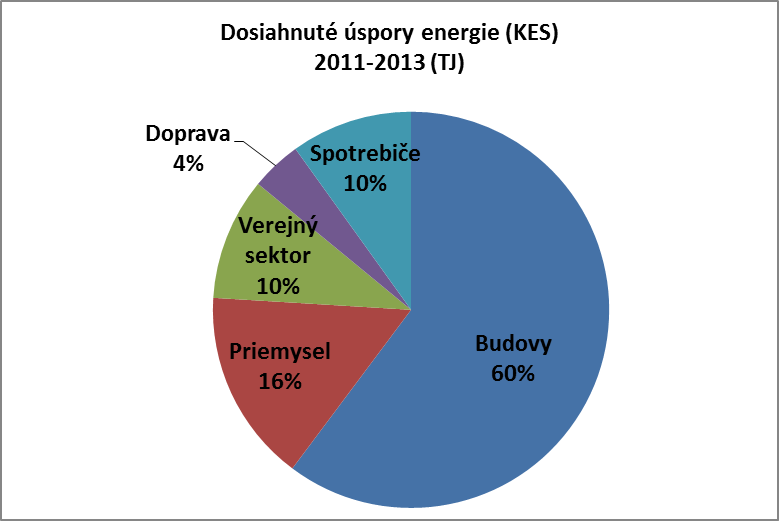 Medzi opatrenia, ktoré prispeli najväčším podielom k dosiahnutej úspore energie, patria: obmena bielej techniky, ŠFRB, Vládny program zatepľovania, Slovseff II. a jednotlivé operačné programy (2007-2013), viď obr. č. 2. Obr. č. 2: Prehľad najvýznamnejších opatrení a ich podiel na celkovej dosiahnutej úspore energie v rokoch 2011-2013 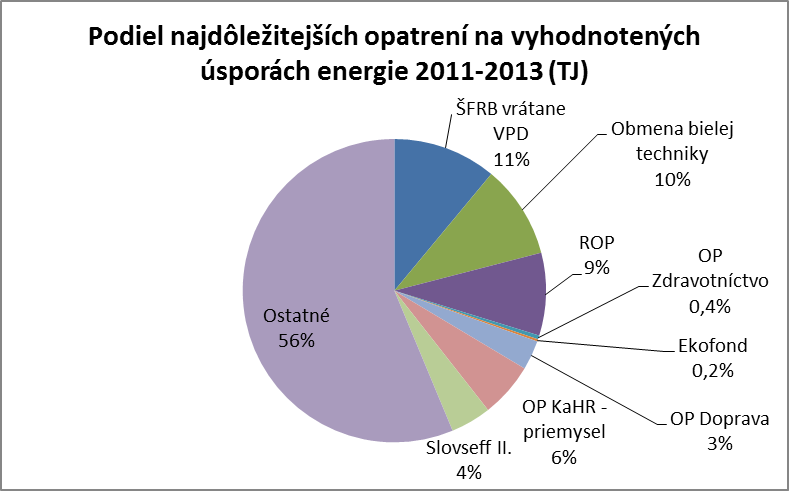 Poznámka: A) ŠFRB zahŕňa aj Vládny program zatepľovania (3% z celkových vyhodnotených úspor energie v období rokov 2011-2013). B) Slovseff II. zahŕňa úspory energie dosiahnuté v sektore budov  ako aj v sektore priemyslu. 2.5 Sumárny návrh pokračujúcich a nových opatrení energetickej efektívnosti na obdobie 2014-2016 s výhľadom do roku 2020Na základe konkrétnych projektov boli naplánované opatrenia na roky 2014-2016 predstavujúce zhruba 85% z celkového trojročného cieľa úspor energie v konečnej energetickej spotrebe (10,25 PJ) a viac ako 100% z celkového trojročného cieľa úspor v primárnej energetickej spotrebe (16,03 PJ), ktoré sú stanovené na základe čl. 3 a 7 smernice 2012/27/EÚ o energetickej efektívnosti (viď. kapitola 1.2).Tabuľka č. 17: Sumárny prehľad plánovaných úspor energie v jednotlivých sektoroch v rokoch 2014-2016 a 2017-2020Poznámka: Tabuľky s navrhovanými opatreniami na obdobie rokov 2017-2020 sú v prílohe č. 2.Na základe naplánovaných opatrení a programov bude možné plniť ciele do roku 2020 vo výške 85% z celkového národného indikatívneho cieľa úspor energie v konečnej energetickej spotrebe (23,91 PJ) a viac ako 100% z celkového trojročného cieľa úspor vyjadreného v primárnej energetickej spotrebe (37,41 PJ). K plánovanému plneniu cieľa úspor energie prispejú najviac budovy, priemysel a verejný sektor. Po nich nasleduje doprava a spotrebiče (obr. č. 3). Tieto úspory možno dosiahnuť iba v prípade realizácie aj plánovaných horizontálnych a podporných opatrení, ktorých vplyv na úsporu nemožno nevyčísliť.  Obr. č. 3: Plánované úspory energie na základe jednotlivých opatrení v rokoch 2014-2016 podľa sektorov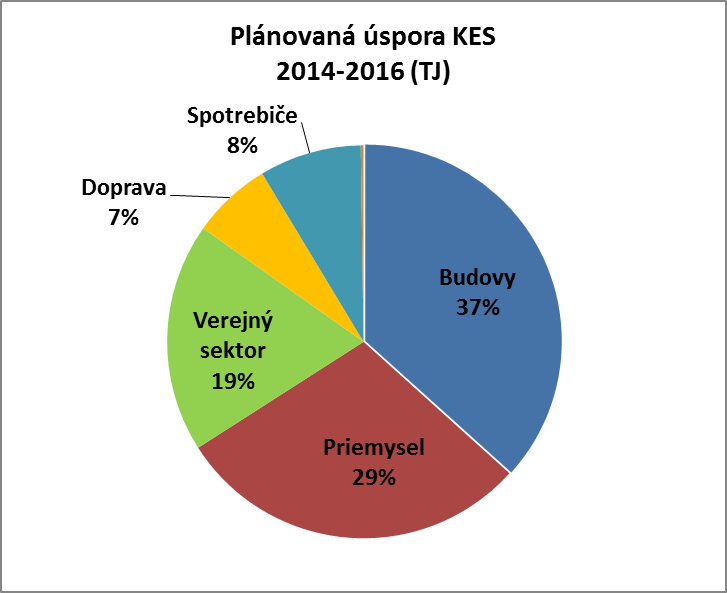 3. Špecifické informácie o implementácii smernice 2012/27/EÚ3.1. Verejné subjekty (článok 5) V národných akčných plánoch energetickej efektívnosti sa uvádza zoznam verejných subjektov, ktoré vypracovali plán energetickej efektívnosti v súlade s článkom 5 ods. 7 smernice. Dohovor primátorov a starostov – mestá a obce v SR: Bratislava, Nitra, Moldava nad Bodvou, Trakovice, Malženice, Pobedim, Turčianske Teplice. Obec s počtom obyvateľov viac ako 2500 vypracuje koncepciu rozvoja obce v oblasti tepelnej energetiky podľa § 31 zákona č. 657/2004 Z. z. o tepelnej energetike v znení neskorších predpisov. Počet takých obcí podľa sčítania ľudu z roku 2001 je 302.3.2. Povinnosti energetickej efektívnosti (článok 7) Na základe článku 7 odsek 1 smernice 2012/27/EÚ každý členský štát musí zriadiť povinnú schému energetickej efektívnosti prostredníctvom ktorej majú dodávatelia energie dosiahnuť dosiahli kumulatívny cieľ úspor konečnej energie do 31. decembra 2020. Tento kumulatívny cieľ predstavuje kumuláciu ročných úspor energie stanovených vo výške 1,5 % priemerného ročného množstva energie predanej koncovým odberateľom všetkými dodávateľmi energie. Množstvo predanej energie, ktorá sa použila v doprave, možno z tohto výpočtu vylúčiť. Pri výpočte možno použiť výnimky stanovené v odseku 2 článku 7 smernice. Členské štáty sa môžu rozhodnúť aj pre alternatívny prístup (odsek 9 článku 7 smernice) a naplniť kumulatívny cieľ úspor energie (stanovený podľa odseku 1 článku 7) realizáciou politických opatrení. Uplatnenie článku 7 smernice 2012/27/EÚ o energetickej efektívnosti v podmienkach SR znamená zaviesť povinnú schému energetickej efektívnosti (ďalej len „povinná schéma“), resp. uplatniť politické opatrenia, ktorých cieľom bude dosiahnutie úspor energie. Výška úspor energie sa stanovila z priemeru konečnej energetickej spotreby v rokoch 2010 – 2012, pričom do tejto spotreby energie sa nezapočítala konečná energetická spotreba v doprave. Pre účely článku 7 smernice sa ročná výška cieľa úspor energie stanovila ako 1,5 % z takto vypočítanej hodnoty. Kumulovaný súčet plánovaných úspor energie, vypočítaný v zmysle metodiky EK, bol korigovaný uplatneným odseku 2, pričom táto korekcia nesmela presiahnuť 25 % pôvodnej hodnoty kumulovaného súčtu plánovaných úspor energie.Výsledná hodnota kumulovaného cieľa úspory energie pre roky 2014 – 2020 tak bola stanovená vo výške 26 565 GWh. Spätným prepočtom bola hodnota ročnej úspory energie vypočítaná vo výške 948,75 GWh/rok.Tabuľka č. 18 Stanovenie kumulatívneho cieľa pre účely článku 7 smernice 2012/27/EÚ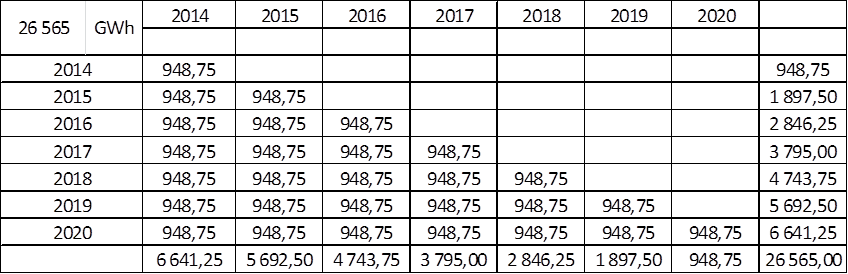 Pri zohľadnení všetkých aspektov MH SR rozhodlo realizovať úspory energie v podmienkach SR prostredníctvom politických opatrení (t.j. prostredníctvom alternatívneho prístupu podľa článku 7 ods. 9 smernice 2012/27/EÚ). Najvýznamnejší vplyv pri tomto rozhodovaní zohral predpokladaný nárast koncových cien energie, ktorý by v konečnom dôsledku znamenal negatívny vplyv na podnikateľské prostredie, čo by následne znamenalo zníženie konkurencieschopnosti ekonomiky ako aj možné zvyšovanie nezamestnanosti. Tento efekt by sa tak prejavil aj vo zvýšení energetickej chudoby, čo by bolo v priamom rozpore s cieľmi samotnej smernice 2012/27/EÚ.Uplatnenie politických opatrení bude prehodnotené v roku 2017 na základe vyhodnotenia uplatňovania opatrení zameraných na úsporu energie v rokoch 2014 až 2016, t.j. pri vyhodnotení opatrení tohto akčného plánu, a ich príspevku k cieľom úspor energie do roku 2020. Návrh zákona o energetickej efektívnosti obsahuje ustanovenia ohľadom výpočtu cieľa úspor energie podľa článku 7 smernice, stanovenia dvoch období 2014-2016 a 2017-2020, pravidelnom hodnotení opatrení a plnení cieľov v ročnej správe energetickej efektívnosti, alternatívnych opatreniach na úsporu energie, dobrovoľných dohodách atď. Opatrenia energetickej efektívnosti, ktoré budú slúžiť na plnenie cieľa vyplývajúceho z článku 7 predmetnej smernice (tzv. alternatívne opatrenia) sú pre jednotlivé sektory vyznačené v tabuľkách na roky 2014-2016 (2. kapitola) a 2017-2020 (príloha č. 2). Medzi najvýznamnejšie politické opatrenia energetickej efektívnosti, ktoré budú prispievať k plneniu cieľa vyplývajúceho z čl. 7 smernice 2012/27/EÚ patria: Operačný program Konkurencieschopnosť a hospodársky rast, ŠF 2007-2013Operačný program zdravotníctvo, ŠF 2007-2013Operačný program doprava, ŠF 2007-2013Regionálny operačný program, ŠF 2007-2013Operačný program výskum a vývoj, ŠF 2007-2013ŠFRB - Zatepľovanie bytovej budovy Operačný program Kvalita životného prostredia, EŠIF 2014-2020ŠFRB - Zatepľovanie bytovej budovy z prostriedkov EÚ - Integrovaný operačný program EŠIF 2014-2020Operačný program integrovaná infraštruktúra, EŠIF 2014-2020Integrovaný regionálny operačný program, EŠIF 2014 -2020Zelený program Slovseff III.Dobrovoľná dohoda.Tabuľka č. 19 Prehľad najvýznamnejších politických opatrení pre plnenie cieľa čl. 7 smernice 2012/27/EÚŽivotnosti opatrení, ktoré sa budú uvažovať pri vyhodnocovaní cieľa vyplývajúceho z čl. 7 smernice sú v prílohe č. 6. Národné prepočítavacie koeficienty celkovej spotreby energie na rovnakú fyzikálnu jednotku zvolené v súlade s prílohou IV smernice sú uvedené v prílohe č. 7. 3.3. Energetické audity a systémy energetického manažérstva (článok 8) Povinnosť vykonávať energetické audity bola stanovená v §8 zákona č. 476/2008 Z. z. o energetickej efektívnosti, pričom tento zákon ustanovil termíny na ich vykonanie pre jednotlivé priemyselné a poľnohospodárske podniky v závislosti od ich celkovej ročnej spotreby energie (viď § 8 predmetného zákona a jeho Príloha č. 1 k tomuto zákonu). V sledovanom období rokov 2011-2013 bolo vykonaných 210 energetických auditov podľa zákona č. 476/2008 Z. z. o energetickej efektívnosti v zmysle neskorších predpisov. Podľa novej smernice 2012/27/EÚ majú povinnosť vykonávať energetický audit veľké podniky (čl. 8). Na účel transpozície čl. 8 smernice bol v návrhu zákona o energetickej efektívnosti zavedený pojem veľký podnikateľ. Ním sa rozumie podnikateľ, ktorý nie je malým podnikateľom ani stredným podnikateľom definovaným podľa osobitného predpisu. V roku 2012 bolo v SR 614 takto vymedzených veľkých podnikov. Nakoľko sa veľkosť podniku v monitorovacom systéme energetickej efektívnosti doteraz nesledovala, nie je možné vyčísliť počet auditov vykonaných v predchádzajúcom období vo veľkých podnikoch podľa čl. 8 smernice. Podobne je to aj v prípade článku 8 odsek 5 smernice 2012/27/EÚ, ktorý bude možné aplikovať až po nadobudnutí platnosti transpozičného zákona.Tabuľka č. 20 Prehľad o vykonaných energetických auditoch3.4. Podpora efektívnosti vykurovania a chladenia (článok 14) Národné akčné plány energetickej efektívnosti obsahujú posúdenie pokroku dosiahnutého pri vykonávaní komplexného posúdenia uvedeného v článku 14 ods. 1. Komplexné posúdenie podľa čl. 14 odsek 1 sa prvý krát vykoná až v roku 2015, preto v súčasnosti nie je možné posúdiť žiaden pokrok. 3.5. Prenos a distribúcia energie (článok 15) V prvom národnom akčnom pláne energetickej efektívnosti a následných správach, ktoré sa majú potom predkladať každých 10 rokov, sa uvedie vykonané posúdenie, opatrenia a investície určené na využívanie potenciálu energetickej efektívnosti pre plynárenskú a elektrizačnú infraštruktúru uvedené v článku 15 ods. 2. Posúdenie podľa článku 15 odseku 2 sa má podľa smernice vykonať do 31. 12. 2015. 3.6. Opatrenia na podporu reakcie strany spotreby (DSM)Členské štáty podávajú v rámci národných akčných plánov energetickej efektívnosti správu o opatreniach, ktoré podnikli na to, aby umožnili a rozvíjali reakciu strany spotreby, ako sa uvádza v článku 15. Reakcia strany spotreby bola v minulosti riešená v Slovenských elektrárňach v rámci projektu „Racionalizácia spotreby elektrickej energie v inovovanom projekte DSM Slovensko“, na základe ktorého boli zavedené niektoré opatrenia DSM do praxe, a to najmä:a) základné postupy využitia DSM s dosahovaním úspor energie - zníženie spotreby elektriny počas dennej špičky, celkové zníženie spotreby elektriny,b) riadenie záťaže a predaj elektriny mimo špičky - presun spotreby elektriny v čase bez zmeny výšky spotreby. Riadenie záťaže v kombinácii s predajom elektriny mimo špičky je jedným z nástrojov dodávateľov energie, ktorým dokážu motivovať spotrebiteľa.c) vyrovnanie diagramu zaťaženia zvýšením základného zaťaženia, napríklad podporou nočného zaťaženia. Základným predpokladom je dostatočná informovanosť v celej elektrizačnej sústave Preto sú zákonom č. 251/2012 Z. z. stanovené povinné priebehové meradlá na všetkých stupňoch elektrizačnej sústavy a u veľkých spotrebiteľov. Postupný nábeh rozvoja IMS na Slovensku umožní rozšíriť možnosti riadenia strany spotreby aj pre všetkých spotrebiteľov do ročnej spotreby 4MWh, čo je stanovené vyhláškou č. 358/2013 Z. z. Tým je možné sledovať aj informácie potrebné na riadenie záťaže, čo umožňuje úpravu denného diagramu zaťaženia. Medzi ďalšie opatrenia patria systém HDO, ktorý umožňuje riadenia spotreby energie na diaľku, nočná tarifa (tzv. nočný prúd), alebo subjekt zúčtovania zodpovedného za odchýlku (§ 15 zákona č. 251/2012 Z. z.). Úrad pre reguláciu sieťových odvetví vydal Metodické usmernenie č. 01/12/2013, ktoré v čl. V bode 2 usmerňuje elektroenergetické podniky vytvoriť a sprístupniť systémové služby pre riadenie spotreby, a to najmä:a) presunom zaťaženia koncových odberateľov z času špičky na čas mimo špičky, berúc do úvahy dostupnosť energie z obnoviteľných zdrojov, energie z kombinovanej výroby a distribuovanej výroby,b) úsporami energie z riadenia spotreby,c) znížením spotreby na základe opatrení energetickej efektívnosti prijatých poskytovateľmi energetických služieb vrátane spoločností poskytujúcich energetické služby,d) pripojením a využívaním zdrojov výroby na nižších úrovniach napätia,e) pripojením zdrojov výroby umiestnených bližšie k miestu spotreby,f) uskladnením energie.3.7. Dostupnosť systémov kvalifikácie, akreditačných a certifikačných systémov (článok 16) V národných akčných plánoch energetickej efektívnosti sa uvedú informácie o dostupných systémoch kvalifikácie, akreditačných a certifikačných systémoch alebo zodpovedajúcich systémoch kvalifikácie pre poskytovateľov energetických služieb, vykonávateľov energetických auditov a opatrení na zlepšenie energetickej efektívnosti. Existujúce kvalifikačné schémy v energetikeZákon č. 251/2012 Z. z. o energetike – odborne spôsobilá osoba pre podnikanie v energetike Zákon č. 657/2004 Z. z. o tepelnej energetike - odborne spôsobilá osoba pre podnikanie v tepelnej energetikeZákon č. 309/2009 Z. z. o podpore obnoviteľných zdrojov energie – inštalatér OZE v budovách Zákon č. 476/2008 Z. z. o energetickej efektívnosti – energetický audítorZákon č. 555/2005 Z. z. o energetickej hospodárnosti budov – odborne spôsobilá osoba pre energetickú certifikáciu budovZákon č. 50/1976 Zb. – stavebný zákon – všeobecné ustanovenie o potrebe odbornej kvalifikácie pri výkone určitých stavebných prác. Cech oknárovCech strechárovProjekt BUSSNavrhované nové kvalifikačné schémy v energetikeNávrh zákona o energetickej efektívnosti – poskytovateľ zmluvnej energetickej službyNávrh zákona o energetickej efektívnosti – technik energetického zariadenia budovy3.8. Energetické služby (článok 18) V národných akčných plánoch energetickej efektívnosti sa uvedie odkaz na webovú stránku, na ktorej je k dispozícii zoznam alebo užívateľské rozhranie poskytovateľov energetických služieb v zmysle článku 18 ods. 1 písm. c). Zoznam poskytovateľov podporných a garantovaných energetických služieb bude zverejnený a aktualizovaný na webstránke MH SR. Ostatné informácie ohľadom podpory energetických služieb (vrátane postupov pri poskytovaní energetickej služby, postupov pri uzatváraní zmlúv, vzorových zmlúv, dostupných podporných mechanizmov v oblasti energetickej efektívnosti a i.) budú zverejnené na webstránke organizácie v pôsobnosti MH SR, ktorú určí ministerstvo. Obe stránky budú zriadené až po nadobudnutí platnosti zákona o energetickej efektívnosti.Do doby zriadenia uvedených stránok je možné zatiaľ využiť informácie z projektu Európska iniciatíva pre energetické služby (EESI), kde v pozičnom dokumente je uvedený stručný zoznam poskytovateľov EPC: http://www.european-energy-service-initiative.net/fileadmin/user_upload/ecb/WP6_20111028_ECB_D6.3_NationalEPCpositionPaper_SK.pdf. 3.9. Ďalšie opatrenia na podporu energetickej efektívnosti (článok 19) Prvý národný akčný plán energetickej efektívnosti obsahuje zoznam opatrení uvedených v článku 19 ods. 1.SK 14.11.2012 Úradný vestník Európskej únie L 315/51V prípade požiadaviek na vyriešenie problematiky zvýšenia záujmu nájomcu ohľadne cien energie a investícií do úsporných opatrení, SR navrhla v návrhu zákona o energetickej efektívnosti povinnosť samostatného účtovania energie v rámci poskytovania nájmu. ZáverTretí akčný plán energetickej efektívnosti v sebe spája požiadavky smernice 2002/36/ES o energetických službách ako aj nové požiadavky smernice 2012/27/EÚ o energetickej efektívnosti. Na jednej strane vyhodnocuje opatrenia energetickej efektívnosti plánované na roky 2011-2013 a plnenie trojročného cieľa úspor energie v súlade so smernicou 2002/36/ES, na druhej strane stanovuje nové a pokračujúce opatrenia energetickej efektívnosti  na ďalšie obdobie 2014-2016 s výhľadom do roku 2020 zohľadňujúc požiadavky novej smernice 2012/27/EÚ. Oproti druhému akčnému plánu zahŕňa taktiež špecifické informácie o plánovanej implementácii vybraných požiadaviek smernice 2012/27/EÚ. Oproti druhému akčnému plánu sa kladie veľký dôraz na vyhodnocovanie opatrení energetickej efektívnosti zdola nahor na základe konkrétnych projektov a na podrobný opis metodiky vyhodnocovania. Tretí akčný plán navyše okrem opatrení na strane spotreby zahŕňa aj opatrenia na strane premeny, prenosu a distribúcie energie.Na základe jednotlivých projektov boli vyhodnotené úspory energie vo výške 6 734 TJ konečnej energetickej spotreby, čo predstavuje zhruba 81% celkového cieľa úspor energie stanoveného v druhom akčnom pláne na obdobie rokov 2011-2013 (vo výške 8 362 TJ, táto suma predstavuje zhruba 2,7% z priemernej konečnej energetickej spotreby v rokoch 2001-2005). Tento cieľ predstavuje indikatívny cieľ úspor energie stanovený v súlade so smernicou 2006/32/ES o energetických službách.Na celkových úsporách sa najviac podieľali budovy (60% celkových vyhodnotených úspor energie v rokoch 2011-2013) a priemysel (16%). Verejný sektor a spotrebiče sa podieľali rovnakým podielom (10%), pričom doprava prispela iba malým podielom (4%).Pri navrhovaní nových a pokračujúcich opatrení na roky 2014-2016 sa taktiež vychádzalo z konkrétnych projektov a programov, pričom plánované opatrenia v treťom akčnom pláne predstavujú zhruba 85% z celkového trojročného cieľa úspor energie v konečnej energetickej spotrebe (10,25 PJ) a viac ako 100% z celkového trojročného cieľa úspor energie vyjadreného v primárnej energetickej spotrebe (16,03 PJ). Záverom možno konštatovať, že tretí akčný plán potvrdzuje, že opatrenia energetickej efektívnosti sa realizujú aj napriek neexistujúcemu stálemu zdroju financovania opatrení energetickej efektívnosti. Z tohto dôvodu na základe naplánovaných opatrení a programov bude možné plniť ciele úspor energie do roku 2020 iba vo výške 85% z celkového národného indikatívneho cieľa úspor energie v konečnej energetickej spotrebe. Bude dosiahnutý iba cieľ úspor vyjadrený v primárnej energetickej spotrebe, ale iba za predpokladu, že sa budú realizovať investície do opatrení energetickej efektívnosti na strane premeny, prenosu a distribúcie energie za predpokladu značnej aktivity súkromného sektora.V budúcnosti je však potrebné naďalej a aktívnejšie presadzovať využívanie existujúcich ako aj nových finančných mechanizmov na dosahovanie čo najvyšších možných úspor energie a taktiež precizovanie a zautomatizovanie ich monitorovania a verifikácie. To napokon môže prispieť nielen k plneniu záväzkov SR v oblasti energetickej efektívnosti, ale aj k zníženiu energetickej závislosti SR, zníženiu miery energetickej chudoby, zníženiu verejných výdavkov, ako aj zvýšeniu konkurencieschopnosti, produktivity a zamestnanosti. 2APDruhý akčný plán – „Akčný plán energetickej efektívnosti na roky 2011-2013“3APTretí akčný plán – „Akčný plán energetickej efektívnosti na roky 2014-2016 s výhľadom do roku 2020“CZTCentralizované zásobovanie teplomEBRDEurópska banka pre obnovu a rozvojECBEnergetický certifikát budovyEHBEnergetická hospodárnosť budovEMASSystém energetického manažérstvaEPCEnergy Performance Contracting ERDFEurópsky fond regionálneho rozvojaEŠIFEurópske štrukturálne a investičné fondy (2014-2020)IEE II. Inteligentná energia Európa II. (podporný program EÚ)IROPIntegrovaný regionálny operačný program (2014-2020)KBKomerčné bankyKESKonečná energetická spotrebaOP VaVOperačný program Veda a výskum (2007-2013)OP KaHROperačný program Konkurencieschopnosť a hospodársky rast (2007-2013)OP KŽPOperačný program Kvalita životného prostredia (2014-2020)OZEObnoviteľné zdroje energiePEZPrimárne energetické zdrojePHMPohonné hmotyROPRegionálny operačný program (2007-2013)ŠFŠtrukturálne fondy (2007-2013)ŠFRBŠtátny fond rozvoja bývaniaTIPTerminál intermodálnej prepravyUkazovateľÚspory energie na základeprepočítanej priemernej KES v rokoch 2001-2005Úspory energie na základeprepočítanej priemernej KES v rokoch 2001-2005Ukazovateľ[%][TJ]Ročný cieľ 13 122Trojročný cieľ do roku 2010*39 366Strednodobý cieľ do roku 2013*618 722Dlhodobý cieľ do roku 2016*928 098Dlhodobý cieľ do roku 2020*1134 342Ročný cieľRočný cieľTrojročný cieľ (nekumulatívny)Trojročný cieľ (nekumulatívny)Cieľ do roku 2020 (kumulatívny)Cieľ do roku 2020 (kumulatívny)Cieľ do roku 2020 (kumulatívny)GWh/rokTJ/rokGWhTJGWhTJ%Cieľ energetickej efektívnosti – úspora KES9493 4162 84610 24726 56579 69523%Cieľ energetickej efektívnosti – úspora PES1 4845 3444 45316 03141 563124 68920%Cieľ energetickej efektívnosti vyjadrený v cieľovej úrovni KES a PES v roku 2020Cieľ energetickej efektívnosti vyjadrený v cieľovej úrovni KES a PES v roku 2020Cieľ energetickej efektívnosti vyjadrený v cieľovej úrovni KES a PES v roku 2020Cieľ energetickej efektívnosti vyjadrený v cieľovej úrovni KES a PES v roku 2020Cieľ energetickej efektívnosti vyjadrený v cieľovej úrovni KES a PES v roku 2020Cieľ energetickej efektívnosti vyjadrený v cieľovej úrovni KES a PES v roku 2020Cieľ energetickej efektívnosti vyjadrený v cieľovej úrovni KES a PES v roku 2020Cieľ energetickej efektívnosti vyjadrený v cieľovej úrovni KES a PES v roku 2020Cieľ energetickej efektívnosti – dosiahnuť úroveň KES v r. 2020Cieľ energetickej efektívnosti – dosiahnuť úroveň KES v r. 2020Cieľ energetickej efektívnosti – dosiahnuť úroveň KES v r. 2020Cieľ energetickej efektívnosti – dosiahnuť úroveň KES v r. 2020Cieľ energetickej efektívnosti – dosiahnuť úroveň KES v r. 2020105 TWh378 PJCieľ energetickej efektívnosti – dosiahnuť úroveň KES v r. 2020Cieľ energetickej efektívnosti – dosiahnuť úroveň KES v r. 2020Cieľ energetickej efektívnosti – dosiahnuť úroveň KES v r. 2020Cieľ energetickej efektívnosti – dosiahnuť úroveň KES v r. 2020Cieľ energetickej efektívnosti – dosiahnuť úroveň KES v r. 2020191 TWh686 PJČ. op.Názov opatreniaŠpecifikácia opatreniaŠpecifikácia opatreniaFinančný mechanizmusZodpovedný rezort/organizáciaTrvanie opatreniaPlánovaná úspora energie v 2.APDosiahnutá úspora energie 2011-2013Plánované investície v 2. APSkutočné investície 2011-2013Č. op.Názov opatreniaŠpecifikácia opatreniaŠpecifikácia opatreniaFinančný mechanizmusZodpovedný rezort/organizáciaTrvanie opatrenia[TJ][TJ][tis. EUR ][tis. EUR ]1.1.1Zlepšovanie tepelno-technických vlastností budovRodinné domyRodinné domyVlastné prostriedkyMDVRR SR818113,49500 00063 0501.1.2Zlepšovanie tepelno-technických vlastností budovRodinné domyRodinné domyVládny program zatepľovania II.MDVRR SROd r. 2011330,00 C)20 0000,00 C)1.2.1Zlepšovanie tepelno-technických vlastností budovBytové domyBytové domyZatepľovanie bytových budov –z prostriedkov ŠFRBMDVRR SROd r. 199676565,8978 900326 8621.2.2Zlepšovanie tepelno-technických vlastností budovBytové domyBytové domyDotácie na systémové poruchyMDVRR SR380,00 D)45 0000,00 D)1.2.4Zlepšovanie tepelno-technických vlastností budovBytové domyBytové domyVládny program zatepľovania II.MDVRR SROd r. 2011152175,43180 00037 6211.2.5Zlepšovanie tepelno-technických vlastností budovBytové domyBytové domyVládny program zatepľovania -dobiehanie z roku 2009MDVRR SROd r. 20091390,00 E)00,00 E)1.2.6Zlepšovanie tepelno-technických vlastností budovBytové domyBytové domySlovseff II.MH SR2010-2014200161,7892 00072 5511.2.7Zlepšovanie tepelno-technických vlastností budovBytové domyBytové domyŠFRB-JESSICA 2013-14 (dod.)MDVRR SR2013-2014-0,00-14 6371.2.8 Zlepšovanie tepelno-technických vlastností budovBytové domyBytové domyMunseff (dod.)ESG, EBRD, EK2012-2014-0,00-1 4641.2.3Zlepšovanie tepelno-technických vlastností budovBytové domyBytové domyVlastné prostriedkyMDVRR SR252267,5120 000814 4141.3.1Zlepšovanie tepelno-technických vlastností budovAdministratívne budovy (okrem verejných budov)Administratívne budovy (okrem verejných budov)Vlastné prostriedkyMDVRR SR21263,84 G)9 300665 8741.3.2Zlepšovanie tepelno-technických vlastností budovHotely, reštaurácieHotely, reštaurácieOP KaHR 3.1 cestovný ruchMH SR2007-201311020 59001.3.3Zlepšovanie tepelno-technických vlastností budovHotely, reštaurácieHotely, reštaurácieVlastné prostriedky, OP Rozvoj vidieka MDVRR SR40186,448 40098 8651.3.4Zlepšovanie tepelno-technických vlastností budovMaloobchod, veľkoobchodMaloobchod, veľkoobchodVlastné prostriedkyMDVRR SR36138,624 800250 4711.3.5Zlepšovanie tepelno-technických vlastností budovBudovy neziskových organizáciíBudovy neziskových organizáciíEkoFond - Program 02 Zlepšenie energetickej hospodárnosti budovSPP, a. s.160,00 F)11 7710,00 F)1.4.1Nová výstavba v nízko-energetickom štandardeRodinné domyRodinné domyVlastné prostriedky, úvery v komerčných bankáchMDVRR SR46127,3418 3631 316 1881.4.2Nová výstavba v nízko-energetickom štandardeBytové domyBytové domyVlastné prostriedky, úvery v komerčných bankáchMDVRR SR41,65411 2301.4.3Nová výstavba v pasívnom štandardeRodinné domy a bytové domyRodinné domy a bytové domyVlastné prostriedky, úvery v komerčných bankáchMDVRR SR312,654 28454 9531.5Aplikácia legislatívnych opatreníZákon č. 476/2008 Z. z. - hydraulické vyregulovanie rozvodov vykurovania a teplej vody, izolácia na rozvody teplej vodyZákon č. 476/2008 Z. z. - hydraulické vyregulovanie rozvodov vykurovania a teplej vody, izolácia na rozvody teplej vodyZákon č. 476/2008 Z. z. - hydraulické vyregulovanie rozvodov vykurovania a teplej vody, izolácia na rozvody teplej vodyÚOŠSOd r. 2009100A)59 5800,001.6Aplikácia legislatívnych opatreníZákon č. 555/2005 Z. z. - energetická certifikácia budovZákon č. 555/2005 Z. z. - energetická certifikácia budovZákon č. 555/2005 Z. z. - energetická certifikácia budovMDVRR SROd r. 2008A)A)1 588B)1.7Aplikácia legislatívnych opatreníZákon č. 17/2007 Z. z. - pravidelná kontrola kotlov, klimatizačných zariadení a vykurovacích systémovZákon č. 17/2007 Z. z. - pravidelná kontrola kotlov, klimatizačných zariadení a vykurovacích systémovZákon č. 17/2007 Z. z. - pravidelná kontrola kotlov, klimatizačných zariadení a vykurovacích systémovMH SROd r. 2008A)A)4 2491 9291.8Návrh (novelizácia) legislatívnych predpisov Stavebný zákon, zákon č. 555/2005 Z. z., zákon č. 17/2007 Z. z. a súvisiaca sekundárna legislatíva v súvislosti s implementáciou smernice 2010/31/EÚ.Stavebný zákon, zákon č. 555/2005 Z. z., zákon č. 17/2007 Z. z. a súvisiaca sekundárna legislatíva v súvislosti s implementáciou smernice 2010/31/EÚ.Stavebný zákon, zákon č. 555/2005 Z. z., zákon č. 17/2007 Z. z. a súvisiaca sekundárna legislatíva v súvislosti s implementáciou smernice 2010/31/EÚ.MH SR/ MDVRR SROd r. 2012A)A)2400,001.9Koncepčné riešenie podpory výstavby budov s nízkou spotrebou energie a pasívnych budovKoncepčné riešenie podpory výstavby budov s nízkou spotrebou energie a pasívnych budovKoncepčné riešenie podpory výstavby budov s nízkou spotrebou energie a pasívnych budovKoncepčné riešenie podpory výstavby budov s nízkou spotrebou energie a pasívnych budovMDVRR SR-A)000,001.10(dod.)Aplikácia legislatívnych opatrení (novelizácia)Aplikácia legislatívnych opatrení (novelizácia)Zákon č. 309/2009 Z. z. – kvalifikačná schéma inštalatérov zariadení OZE v budováchZákon č. 309/2009 Z. z. – kvalifikačná schéma inštalatérov zariadení OZE v budováchMH SROd r. 2012A)000,001.11 (dod.)Informačná kampaň „Významná obnova budov“Informačná kampaň „Významná obnova budov“Informačná kampaň „Významná obnova budov“Informačná kampaň „Významná obnova budov“MDVRR SR/ SIEAOd r. 2012A)A)-0,00 Budovy spolu 2011-2013 Budovy spolu 2011-2013 Budovy spolu 2011-2013 Budovy spolu 2011-20131 7544 0551 079 0653 718 880Č. op.Názov opatreniaNázov opatreniaŠpecifikácia opatreniaŠpecifikácia opatreniaFinančný mechanizmusZodpovedný rezort/ organizáciaOpatre-nia čl. 7 smerniceOpatre-nia čl. 7 smernicePlánovaná úspora KES 2014-2016Plánovaná úspora KES 2014-2016Financovanie[tis. EUR]Financovanie[tis. EUR]Financovanie[tis. EUR]Financovanie[tis. EUR]Financovanie[tis. EUR]Financovanie[tis. EUR]Financovanie[tis. EUR]Financovanie[tis. EUR]Financovanie[tis. EUR]Financovanie[tis. EUR]Financovanie[tis. EUR]Financovanie[tis. EUR]Financovanie[tis. EUR]Financovanie[tis. EUR]Č. op.Názov opatreniaNázov opatreniaŠpecifikácia opatreniaŠpecifikácia opatreniaFinančný mechanizmusZodpovedný rezort/ organizáciaOpatre-nia čl. 7 smerniceOpatre-nia čl. 7 smernice[TJ][TJ]EÚEÚŠRŠRSpolufinancovanie zo ŠRSpolufinancovanie zo ŠRVÚC, obce, mestáVÚC, obce, mestáSúkr. zdrojeSúkr. zdrojeInéInéSpoluSpolu1.1.Zlepšovanie tepelno-technických vlastností budovZlepšovanie tepelno-technických vlastností budovRodinné domyRodinné domyVlastné zdroje, KBMDVRR SR202,00202,0000000000112 222112 22200112 222112 2221.2.1Zlepšovanie tepelno-technických vlastností budov Zlepšovanie tepelno-technických vlastností budov Bytové domyBytové domyŠFRBMDVRR SR527,79527,7900152 385152 385000050 79550 79500203 180203 1801.2.2Zlepšovanie tepelno-technických vlastností budov Zlepšovanie tepelno-technických vlastností budov Bytové domyBytové domyŠFRB-JESSICA 2013-20149MDVRR SRxx24,3524,3546946900838300184184007367361.2.3Zlepšovanie tepelno-technických vlastností budov Zlepšovanie tepelno-technických vlastností budov Bytové domyBytové domyŠFRB-EÚ 2014-2020MDVRR SRxx48,5148,5159 18159 1810010 44410 4440023 20823 2080092 83392 8331.2.4Zlepšovanie tepelno-technických vlastností budov Zlepšovanie tepelno-technických vlastností budov Bytové domyBytové domyVlastné prostriedkyMDVRR SR 135,95135,950000000048 84848 8480048 84848 8481.2.5Zlepšovanie tepelno-technických vlastností budov Zlepšovanie tepelno-technických vlastností budov Bytové domyBytové domySlovseff II.9MH SR25,8625,86000000000 C)0 C)9029029029021.2.6Zlepšovanie tepelno-technických vlastností budov Zlepšovanie tepelno-technických vlastností budov Bytové domyBytové domySlovseff III.9MŽP SRxx16,9516,95000000000 C)0 C)9 1389 1389 1389 1381.2.7Zlepšovanie tepelno-technických vlastností budov Zlepšovanie tepelno-technických vlastností budov Bytové domyBytové domyMunseff9ESG, EK, EBRD10,5910,594874870000000 C)0 C)3 5693 5694 0564 0561.3.1Zlepšovanie tepelno-technických vlastností budovZlepšovanie tepelno-technických vlastností budovAdministratívne budovy (okrem verejných budov)Administratívne budovy (okrem verejných budov)Vlastné zdroje, KBMDVRR SR 260,00 D) 260,00 D) 00000000182 273182 27300182 273182 2731.3.2Zlepšovanie tepelno-technických vlastností budovZlepšovanie tepelno-technických vlastností budovBudovy škôl a školskýchzariadeníBudovy škôl a školskýchzariadeníVlastné zdroje, KBMDVRR SR E)E)00000000E) E) 00001.3.3Zlepšovanie tepelno-technických vlastností budovZlepšovanie tepelno-technických vlastností budovBudovy nemocníc, zdravot. zariadeniaBudovy nemocníc, zdravot. zariadeniaVlastné zdroje, KBMDVRR SR E)E)00000000E)E)00001.3.4Zlepšovanie tepelno-technických vlastností budovZlepšovanie tepelno-technických vlastností budovHotely aa reštaurácieHotely aa reštaurácieVlastné zdroje, KBMDVRR SR 170,00170,000000000090 14790 1470090 14790 1471.3.5Zlepšovanie tepelno-technických vlastností budovZlepšovanie tepelno-technických vlastností budovMaloobchod, veľkoobchodMaloobchod, veľkoobchodVlastné zdroje, KBMDVRR SR 290,00290,0000000000523 998523 99800523 998523 9981.3.6Zlepšovanie tepelno-technických vlastností budovZlepšovanie tepelno-technických vlastností budovŠportové haly,  iné budovy určené na športŠportové haly,  iné budovy určené na športVlastné zdroje, KBMDVRR SR 7,007,00000000008 4918 491008 4918 4911.4.1Nová výstavba v nízkoenergetickom štandardeNová výstavba v nízkoenergetickom štandardeRodinné domyRodinné domyVlastné zdroje, KBMDVRR SR 175,00175,0000000000877 313877 31300877 313877 3131.4.2Nová výstavba v nízkoenergetickom štandardeNová výstavba v nízkoenergetickom štandardeBytové domyBytové domyVlastné zdroje, KBMDVRR SR 1,501,5000000000273 318273 31800273 318273 3181.5Nová výstavba v ultranízko-energetickom štandardeNová výstavba v ultranízko-energetickom štandardeRodinné domy a bytové domy Rodinné domy a bytové domy Vlastné zdroje, KBMDVRR SRxx15,0015,00000000001 073 9251 073 925001 073 9251 073 9251.6Nová výstavba rodinné domy a bytové domy s takmer nulovou potrebou energieNová výstavba rodinné domy a bytové domy s takmer nulovou potrebou energieRodinné domy a bytové domyRodinné domy a bytové domyVlastné zdroje, KBMDVRR SRxx0,000,00000000000000001.7Poskytovanie energetických služieb v budovách prostredníctvom dodávateľov plynu, elektriny a teplaPoskytovanie energetických služieb v budovách prostredníctvom dodávateľov plynu, elektriny a teplaDodávatelia plynu, elektriny a teplaDodávatelia plynu, elektriny a teplaVlastné zdroje, KBDodávatelia plynu, elektriny a tepla/ MH SRxx532,24532,240000000059 13859 1380059 13859 1381.8Aplikácia legislatívnych opatreníAplikácia legislatívnych opatreníIzolácia rozvodov teplej vody v BD s dodávkou teplaIzolácia rozvodov teplej vody v BD s dodávkou teplaVlastné zdroje, KBMH SRxx242,12242,120000000013 45113 4510013 45113 4511.9Aplikácia legislatívnych opatreníAplikácia legislatívnych opatreníHydraulické vyregulovanie rozvodov vykurovania a teplej vody, izolácia na rozvody teplej vodyHydraulické vyregulovanie rozvodov vykurovania a teplej vody, izolácia na rozvody teplej vodyVlastné zdroje, KBMDVRR SR, MH SR, ÚOŠSA)A)0000000014 62514 6250014 62514 6251.10Aplikácia legislatívnych opatreníAplikácia legislatívnych opatreníEnergetická certifikácia budovEnergetická certifikácia budovMDVRR SRMDVRR SRA)A)0015150000000015151.11Aplikácia legislatívnych opatreníAplikácia legislatívnych opatreníPravidelná kontrola vykurovacích systémov a klimatizačných systémovPravidelná kontrola vykurovacích systémov a klimatizačných systémovÚOŠS, VÚC, obceMH SRA)A)003636001 8931 89300001 9291 9291.12Návrh (novelizácia) legislatívnych predpisov Stavebný zákonStavebný zákonMDVRR SRMDVRR SRMDVRR SRMDVRR SRA)A)001 0591 059000000001 0591 0591.13Aplikácia koncepčných a strategických materiálovSystém podpory výstavby budov v ultranízkoenergetickom štandardeSystém podpory výstavby budov v ultranízkoenergetickom štandardeSystém podpory výstavby budov v ultranízkoenergetickom štandardeSystém podpory výstavby budov v ultranízkoenergetickom štandardeMDVRR SRMDVRR SRA)A)00B)B)00000000B)B)1.14Úprava vykonávacích predpisov k pravidelnej kontrole vykurovacích systémov a klimatizačných systémovÚprava vykonávacích predpisov k pravidelnej kontrole vykurovacích systémov a klimatizačných systémovÚprava vykonávacích predpisov k pravidelnej kontrole vykurovacích systémov a klimatizačných systémovÚprava vykonávacích predpisov k pravidelnej kontrole vykurovacích systémov a klimatizačných systémovÚprava vykonávacích predpisov k pravidelnej kontrole vykurovacích systémov a klimatizačných systémovMH SRMH SRA)A)00B)B)00000000B)B)1.15Aplikácia koncepčných a strategických materiálovDlhodobá stratégia na aktivizáciu investícií do obnovy budovDlhodobá stratégia na aktivizáciu investícií do obnovy budovDlhodobá stratégia na aktivizáciu investícií do obnovy budovDlhodobá stratégia na aktivizáciu investícií do obnovy budovMDVRR SRMDVRR SRA)A)00B)B)00000000B)B)1.16Návrh (novelizácia) legislatívnych predpisovNávrh zákona o energetickej efektívnosti - Kvalifikačná schéma technika energetických zariadení budovNávrh zákona o energetickej efektívnosti - Kvalifikačná schéma technika energetických zariadení budovNávrh zákona o energetickej efektívnosti - Kvalifikačná schéma technika energetických zariadení budovNávrh zákona o energetickej efektívnosti - Kvalifikačná schéma technika energetických zariadení budovMH SRMH SRA)A)00B)B)00000000B)B)1.17Analýza ohľadom inštalácie individuálnych meradiel do BD a viacúčelových budov s CZTImplementácia smernice 2012/27/EÚ o energetickej efektívnosti Implementácia smernice 2012/27/EÚ o energetickej efektívnosti Implementácia smernice 2012/27/EÚ o energetickej efektívnosti Implementácia smernice 2012/27/EÚ o energetickej efektívnosti MH SRMH SRA)A)00000000001001001001001.18Informačná kampaň „Významná obnova budov“Informačná kampaň „Významná obnova budov“Informačná kampaň „Významná obnova budov“Informačná kampaň „Významná obnova budov“Informačná kampaň „Významná obnova budov“MDVRR SR/ SIEAMDVRR SR/ SIEAA)A)00B)B)0000000000Budovy spolu 2014-2016Budovy spolu 2014-2016Budovy spolu 2014-2016Budovy spolu 2014-2016Budovy spolu 2014-20163 2173 21760 13760 137153 496153 49610 52610 5261 8931 8933 352 0193 352 01913 70913 7093 591 7803 591 780Č. op.Názov opatreniaFinančný mechanizmusZodpovedný rezortTrvanie opatreniaPlánovaná úspora v 2.APDosiahnutá úspora energie 2011-2013Plánované investície v 2. APSkutočné investície 2011-2013Č. op.Názov opatreniaFinančný mechanizmusZodpovedný rezortTrvanie opatrenia[TJ][TJ][tis. EUR ][tis. EUR ]5.1Inovácie a technologické transfery v priemyselných podnikochŠF 2007-2013, OP KaHR, Opatrenie 1.1MH SR2007-2013580,0019711 0255.1Inovácie a technologické transfery v priemyselných podnikochŠF 2007-2013, OP BK MPRR SR2007-20134 9,33137 6 6985.2.1Zvyšovanie energetickej efektívnosti priemyselnej výrobyŠF 20007-2013, OP KaHR Opatrenie 2.1MH SR2007-201344391,614 89631 1355.2.2Zvyšovanie energetickej efektívnosti priemyselnej výrobySlovseff II. - priemyselMH SR2010-2014144128,2229 00025 1245.3Aplikácia legislatívnych opatreníEnergetické audity v priemyselných podnikoch na základe zákona č.476/2008 Z.z.MH SROd r. 20112 240540,00280 00025 950Priemysel spolu 2011-20132 4901 069,15316 00489 931Č. op.Názov opatreniaFinančný mechanizmusZodpo-vedný rezortOpatrenie pre čl. 7 smernice Plánovaná úspora 2014-2016Financovanie[tis. EUR]Financovanie[tis. EUR]Financovanie[tis. EUR]Financovanie[tis. EUR]Financovanie[tis. EUR]Financovanie[tis. EUR]Financovanie[tis. EUR]Č. op.Názov opatreniaFinančný mechanizmusZodpo-vedný rezortOpatrenie pre čl. 7 smernice [TJ]EÚŠRSpolufinancovanie zo ŠRVÚC, obce, mestáSúkr. zdrojeInéSpolu5.1.1Inovácie a technologické transfery v priemyselných podnikochŠF 2007-2013, OP KaHR, Opatrenie 1.1 MH SR0,05634300034306855.1.2Inovácie a technologické transfery v priemyselných podnikochŠF 2007-2013, OP BSKMPRV SRD)D)0D)0D)0D)5.1.3Inovácie a technologické transfery v priemyselných podnikochOP VVI 2014-2020MŠVVŠR SRx280,00238 000042 0000186 6670466 6675.2.1Zvyšovanie energetickej efektívnosti priemyselnej výrobyŠF 2007-2013, OP KaHR, Opatrenie 2.1 MH SR294,1200000005.2.2Zvyšovanie energetickej efektívnosti priemyselnej výrobySlovseff II. – priemysel9MH SR99,7100000 C)10 19010 1905.2.3Zvyšovanie energetickej efektívnosti priemyselnej výrobySlovseff III. – priemysel9MŽP SRx39,3500000 C)15 99215 9925.3.1Realizácia opatrení energetickej efektívnosti z energetických auditovOPKŽP 2014 - 2020, PO 2. Presadzovanie  energetickej efektívnosti a využívania energie z obnoviteľných zdrojov v podnikochMŽP SR/MH SRx161,0319 6000029 357048 9575.3.2Realizácia opatrení energetickej efektívnosti z energetických auditovDotácia v pôsobnosti MH SR - Podpora pre podniky MSP v BSKMH SRx43,2000006 00006 0005.4Podpora energetických auditov pre MSP v BSKDotácie v pôsobnosti MH SRMH SRA)060000006005.5Aplikácia legislatívnych opatreníEnergetické audity v priemyselných podnikoch na základe zákona o energetickej efektívnostiMH SR1 650,000000225 9580225 9585.6Dobrovoľná dohoda o úsporách energie Dobrovoľné príspevky strán dohodyMH SR, obchodníci s plynom a elektrinouE)0000E)005.7Podpora zavedenia systémov EMAS ISO 50001MH SRA)0B)000005.8Zriadenie energetického manažéra v podnikuVlastné prostriedky podnikovPriemyselné podnikyA)000048,6049Priemysel spolu 2014-20162567,46257 94360042 0000448 37326 182775 098Č. op.Názov opatreniaŠpecifikácia opatreniaFinančný mechanizmusZodpovedný rezort/organizáciaPlánovaná úspora 2011-2013Dosiahnutá úspora energie 2011-2013Plánované investície v 2. APSkutočné investície 2011-2013Č. op.Názov opatreniaŠpecifikácia opatreniaFinančný mechanizmusZodpovedný rezort/organizácia[TJ][TJ][tis. EUR ][tis. EUR ]3.1.1Zlepšovanie tepelno-technických vlastností verejných budovZdravotnícke zariadeniaŠF 2007-2013, OP ZdravotníctvoMZ SR4728,1081 240103 6523.1.2Zlepšovanie tepelno-technických vlastností verejných budovZdravotnícke zariadeniaRozpočtové prostriedky zdravotníckych zariadeníMZ SR95D)7 234E)3.2.1Zlepšovanie tepelno-technických vlastností verejných budovŠkoly a školské zariadeniaŠF 2007-2013, OP Výskum a vývojMŠVVŠ SR3411,05101 72514 3873.2.2Zlepšovanie tepelno-technických vlastností verejných budovŠkoly a školské zariadeniaŠF 2007-2013, ROP, opatrenie 1.1 Infraštruktúra vzdelávaniaMPRV SR1 814505,50282 998147 1153.3Zlepšovanie tepelno-technických vlastností verejných budovSociálne službyŠF 2007-2013, ROP, opatrenie 2.1 Infraštruktúra sociálnych služieb, sociálnoprávnej ochrany a sociálnej kuratelyMPRV SR8276,75141 17156 4123.4Zlepšovanie tepelno-technických vlastností verejných budovKultúrne zariadeniaŠF 2007-2013, ROP, opatrenie 3.1 Posilnenie kultúrneho potenciálu regiónovMPRV SR41,877 9101 6253.5Zlepšovanie tepelno-technických vlastností verejných budovAdministratívne budovyŠF 2007-2013, OP Bratislavský krajMPRV SR40,00 B)00 B)3.6Zlepšovanie tepelno-technických vlastností verejných budovPožiarne zbrojniceŠF 2007-2013, ROP, opatrenie 4.2 Infraštruktúra nekomerčných záchranných služiebMPRV SR07,8605 1153.7Zlepšovanie tepelno-technických vlastností verejných budovRôzne verejné budovyPilotný projekt energetickej efektívnosti vo verejných budováchMH SR/SIEA-7,64-10 4343.8Zlepšovanie tepelno-technických vlastností verejných budovRôzne typy verejných budovEkoFond – Program 02 Zlepšenie energetickej hospodárnosti budovSPP, a. s.016,2306 2703.9Zlepšovanie tepelno-technických vlastností verejných budovRôzne verejné budovyMunseff0,000,00 F)06 9873.10Modernizácia verejného osvetlenia Modernizácia verejného osvetlenia ŠF 2007-2013, OP KaHR, opatrenie č. 2.2.MH SR/SIEA273,9234 75221 6183.11Uplatňovanie princípu energetickej efektívnosti vo verejnom obstarávaníUplatňovanie princípu energetickej efektívnosti vo verejnom obstarávaníUplatňovanie princípu energetickej efektívnosti vo verejnom obstarávaníUOŠS1000,00 C)00 C)3.12Program vzdelávania E2 v štátnej správe – SIEAProgram vzdelávania E2 v štátnej správe – SIEAProgram vzdelávania E2 v štátnej správe – SIEAMH SRA)A)19550 3.13Podpora výstavby budov s takmer nulovou potrebou energie vo verejnom sektorePodpora výstavby budov s takmer nulovou potrebou energie vo verejnom sektorePodpora výstavby budov s takmer nulovou potrebou energie vo verejnom sektoreMDVRR SRA)A)1000 D)3.14Vydanie podporných dokumentov pre potrebu vedúcej úlohy verejného sektora Vydanie podporných dokumentov pre potrebu vedúcej úlohy verejného sektora Vydanie podporných dokumentov pre potrebu vedúcej úlohy verejného sektora MH SR/ÚVOA)A)0E) Verejný sektor spolu 2011-2013 Verejný sektor spolu 2011-2013 Verejný sektor spolu 2011-20132 234658,92675 624373 613Č. op.Názov opatreniaFinančný mechanizmusZodpo-vedný rezort/ organizáciaOpatrenie pre plnenie čl. 7 smernice 2012/27/EÚPlánovaná úspora KES 2014-2016Financovanie[tis. EUR]Financovanie[tis. EUR]Financovanie[tis. EUR]Financovanie[tis. EUR]Financovanie[tis. EUR]Financovanie[tis. EUR]Financovanie[tis. EUR]Č. op.Názov opatreniaFinančný mechanizmusZodpo-vedný rezort/ organizáciaOpatrenie pre plnenie čl. 7 smernice 2012/27/EÚ[TJ]EÚŠRSpolufi-nancovanie zo ŠRVÚC, obce, mestáSúkr. zdrojeInéSpolu3.1Zlepšovanie tepelno-technických vlastností verejných budov -Zdravotnícke zariadeniaŠF 2007-2013, OP ZdravotníctvoMZ SRx24,6015 08802 476186196017 9473.2.1Zlepšovanie tepelno-technických vlastností verejných budov – Školy a školské zariadeniaŠF 2007-2013, OP Výskum a vývojMŠVVŠ SRx1,771 68202970001 9793.2.2Zlepšovanie tepelno-technických vlastností verejných budov – Školy a školské zariadeniaŠF 2007-2013, ROP, opatrenie 1.1MPRV SRx69,758 2170967483009 6673.3Zlepšovanie tepelno-technických vlastností verejných budov - Sociálne službyŠF 2007-2013, ROP, opatrenie 2.1 MPRV SRx334,1980 41709 4614 7300094 6083.4Zlepšovanie tepelno-technických vlastností verejných budov - Kultúrne zariadeniaŠF 2007-2013, ROP, opatrenie 3.1 MPRV SRx4,982 3480276138002 7633.5Zlepšovanie tepelno-technických vlastností verejných budov - Požiarne zbrojniceŠF 2007-2013, ROP, opatrenie 4.2 MPRV SRx27,67 223000002633.6Znižovanie energetickej náročnosti verejných budov  - administratívne budovy, budovy škôl a školských zariadení, zdravotnícke zariadenia OP KŽP 2014-2020MŽP SR, MH SRx464,40110 066012 9496 47400129 4893.7Zlepšovanie tepelno-technických vlastností verejných budov  - administratívne budovyRozpočtové kapitoly ÚOŠS (čl. 5 smernice 2012/27/EÚ)MF SR, ÚOŠSx23,11013 481000013 4813.8Zlepšovanie tepelno-technických vlastností budov  - Zdravotnícke zar., školy a školské zar., admin. budovyPilotný projekt energetickej efektívnosti vo verejných budováchMH SR/SIEAx7,710000011 07811 0783.9Zlepšovanie tepelno-technických vlastností verejných budovEkoFond – Program 02 Zlepšenie energetickej hospodárnosti budovSPP, a. s.x10,0400009744121 3863.10Zlepšovanie tepelno-technických vlastností verejných budovMunseffESG, EBRD, EKx12,881 116000 C)06 3957 5113.11Zlepšovanie tepelno-technických vlastností verejných budovČinnosť L1: Zvyšovanie energetickej účinnosti existujúcich verejných budov vrátanezatepľovaniaEnvironmentálny fondE)0D)0D)00D)3.11Uplatňovanie princípu energetickej efektívnosti do verejného obstarávania (v súlade s uznesením č. k zákonu o energetickej efektívnosti)ÚOŠS, obce, mestá, VÚCÚOŠS100,0008 29900008 2993.12Modernizácia verejného osvetlenia ŠF 2007-2013, OP KaHR, Opatrenie č. 2.2.MH SR/SIEA106,9829 93305 2822 1210037 336 3.13Poskytovanie energetických služieb pre verejný sektor prostredníctvom dodávateľov plynu, elektriny a teplaPoskytovanie energetických služieb pre verejný sektor prostredníctvom dodávateľov plynu, elektriny a teplax442,78000049 197049 1973.14Program vzdelávania E2 v štátnej správe - SIEAProgram vzdelávania E2 v štátnej správe - SIEASIEA/MHSRA)0100 0000100 3.15Podpora výstavby budov s takmer nulovou potrebou energie vo verejnom sektorePodpora výstavby budov s takmer nulovou potrebou energie vo verejnom sektoreMDVRR SRA)0B)00000 D)3.16Vydanie podporných dokumentov pre potrebu vedúcej úlohy verejného sektora Vydanie podporných dokumentov pre potrebu vedúcej úlohy verejného sektora MH SR/ ÚVOA)0 B) 000003.17.1Vypracovanie, schválenie a implementácia plánov udržateľnej energie a znižovania emisií skleníkových plynovOP KŽP 2014-2020 (mimo BSK)MŽP SR, MH SRA)4 2860504252005 0423.17.2Vypracovanie, schválenie a implementácia plánov udržateľnej energie a znižovania emisií skleníkových plynovBSK - Dotácie v pôsobnosti MH SR MH SRA)01 5000190001 6903.18Zavádzanie systémov energetického manažérstva vrátane energetických auditov a environmentálneho manažérstvaOP KŽP 2014-2020 (mimo BSK)MŽP SR, MH SRA)1 286015176001 5133.19Podpora rozvoja energetických služieb na regionálnej a miestnej úrovníOP KŽP 2014-2020MŽP SR, MH SRA)5 1430605303006 0503.20Energetické audity vo verejných budováchŠF 2007-2013, OP KaHR, Opatrenie č. 2.2.SIEA24,301 47702610001 7383.21Analýza potenciálu úspor energie vo verejných budováchŠF 2007-2013, OP KaHR, Opatrenie č. 2.2.SIEAA)5209000623.2.2Prehodnotenie všeobecne platných právnych predpisov v oblasti rozpočtových pravidiel štátnej a verejnej správyPrehodnotenie všeobecne platných právnych predpisov v oblasti rozpočtových pravidiel štátnej a verejnej správyMF SRA)0B)000003.2.3Podpora financovania v rámci projektov verejno-súkromných partnerstiev financovaných zo zdrojov EÚPodpora financovania v rámci projektov verejno-súkromných partnerstiev financovaných zo zdrojov EÚMF SRA)0B)000003.2.4Rozšírenie zisťovania ročných úspor energie v rámci Zeleného verejného obstarávania (vrátane vynaložených zdrojov)Rozšírenie zisťovania ročných úspor energie v rámci Zeleného verejného obstarávania (vrátane vynaložených zdrojov)MŽP SRA)0B)00000Verejný sektor spolu 2014-2016Verejný sektor spolu 2014-20161 655261 33523 28033 23914 95450 36817 885400 949Č. op.Názov opatreniaFinančný mechanizmusZodpovedný rezortTrvanie opatreniaPlánovaná úspora v 2.APDosiahnutá úspora energie 2011-2013Plánované investície v 2. APSkutočné investície 2011-2013Č. op.Názov opatreniaFinančný mechanizmusZodpovedný rezortTrvanie opatrenia[TJ][TJ][tis. EUR ][tis. EUR ]4.1Koncepcia osobnej autobusovej a železničnej dopravy; obmedzenie veku vozidla VÚC, mestáVÚC, mestá2011-20138550,57358 494127 6794.2Koncepcia osobnej autobusovej a železničnej dopravy - financovanie výkonov VVZ - regionálna železničná dopravaMDVRR SR MDVRR SROd r. 1996200,00448 118601 9014.3Modernizácia vozidlového parku - Železničná verejná dopravaŠF 2007-2013, OP DopravaMDVRR SR2007-20133022,58236 307231 9584.4Budovanie a modernizácia dopravnej infraštruktúry ŠF 2007-2013, OP DopravaMDVRR SR2007-2013291,50188,281 126 555964 8674.5Budovanie základnej siete verejných terminálov intermodálnej dopravyŠF 2007-2013,OP Doprava - Infraštruktúra intermodálnej dopravyMDVRR SR2007-20133700,00118 9278714.6Podpora rozvoja a využívania verejnej osobnej dopravyMDVRR SRMDVRR SR2007-201382,50 0,00150210 1134.7Zníženie mernej spotreby energie v individuálnej dopraveMDVRR SRMDVRR SRNerealizované100,00004.8Zlepšenie podpory nemotorových druhov dopravy (cyklistickej dopravy)MDVRR SRMDVRR SROd r. 2013107,122 9511 0364.9 (pod.)Optimalizácia riadenia dopravy a inteligentné dopravné systémy (cestná dopr.)MDVRR SRMDVRR SR201309,0005 3934.10Program 05 Podpora využitia motorového paliva CNG v slovenskej dopraveEkofond SPP, a. s. Od r. 20080A)0326Doprava spolu 2011-2013899277,552 291 5022 144 144Č. op.Názov opatreniaFinančný mechanizmusZodpovedný rezortOpatrenie pre plnenie čl. 7 smernice 2012/27/EÚPlánovaná úspora KES 2014-2016Financovanie[tis. EUR]Financovanie[tis. EUR]Financovanie[tis. EUR]Financovanie[tis. EUR]Financovanie[tis. EUR]Financovanie[tis. EUR]Č. op.Názov opatreniaFinančný mechanizmusZodpovedný rezortOpatrenie pre plnenie čl. 7 smernice 2012/27/EÚ[TJ]EÚŠRSpolufinancovanie zo ŠRVÚC, obce, mestáSúkr. zdrojeSpolu4.1.1aObnova a modernizácia vozidlového parku – Dráhová dopravaOPD 2007-2013MDVRR SR78,24251 6230151 99300403 615,60403 615,604.1.1bObnova a modernizácia vozidlového parku – Dráhová dopravaOP II 2014-2020MDVRR SRx12,7178 174013 244552091 969,0091 969,004.1.2Obnova a modernizácia vozidlového parku – Autobusová dopravaOPŽP 2007-2013, IROP 2014-2020MŽP SR, MDVRR SR, MPRV SRx6,0111 400051684012 00012 0004.2Budovanie a modernizácia dopravnej infraštruktúry (pokrač.)OP Doprava 2007-2013, OP II 2014-2020MDVRR SRx424,531 775 47801 072 478002 847 9562 847 9564.3Podpora rozvoja a využívania verejnej osobnej dopravy vrátane podpory vytvárania integrovaných dopravných systémovOP II 2014-2020, IROP 2014-2020MDVRR SR, MPRV SRx45,13430 296075 93500506 230,00506 230,004.4Podpora rozvoja nemotorovej predovšetkým cyklistickej dopravyIROP 2014-2020MDVRR SRx9,405 9610031406 275,006 275,00Doprava spolu 2014-2016576,022 301 30801 162 17295003 464 4303 464 430Č. op.Názov opatreniaFinančný mechanizmusZodpovedný rezortPlánovaná úspora KES v 2.APDosiahnutá úspora energie KES 2011-2013Plánované investície v 2. APSkutočné investície 2011-2013Č. op.Názov opatreniaFinančný mechanizmusZodpovedný rezort[TJ][TJ][tis. EUR ][tis. EUR ]2.1Obmena bielej technikyVlastné prostriedky, zvýhodnenie od predajcov a výrobcov-740667,52144 000129 8952.2Úsporné osvetlenieVlastné prostriedky, zvýhodnenie od predajcov a výrobcov-2000,0015 7500,002.3Obmena elektrických a elektronických zariadení v domácnosti Vlastné prostriedky, zvýhodnenie od predajcov a výrobcov-100,005000,002.4Obmena kancelárskych zariadení Vlastné prostriedky, zvýhodnenie od predajcov a výrobcov-350,005000,002.5Aplikácia legislatívnych opatrení Energetické štítkovanie, EkodizajnMH SRA)0,00130,002.6Informačné kampane so zameraním na úsporné spotrebičeCECED, združenia spotrebiteľov, obchodníci, MH SR, SIEACECED, MH SRA)0,00200,002.7Zavedenie prehľadného zisťovania obmeny bielej techniky a ostatných spotrebičov a zariadení na trhuŠUSR, SIEA, CECED, združenia spotrebiteľovCECED, MH SR, ŠÚ SRA)0,0000,00Spotrebiče spolu 2011-2013985667,52160 783129 895Č. op.Názov opatreniaFinančný mechanizmusZodpovedný rezortOpatrenie pre plnenie čl. 7 smernice 2012/27/EÚPlánovaná úspora KES 2014-2016Financovanie[tis. EUR]Financovanie[tis. EUR]Financovanie[tis. EUR]Financovanie[tis. EUR]Financovanie[tis. EUR]Financovanie[tis. EUR]Financovanie[tis. EUR]Č. op.Názov opatreniaFinančný mechanizmusZodpovedný rezortOpatrenie pre plnenie čl. 7 smernice 2012/27/EÚ[TJ]EÚŠRSpolufinancovanie zo ŠRVÚC, obce, mestáSúkr. zdrojeSúkr. zdrojeSpolu2.1Obmena bielej technikyVlastné prostriedky, zvýhodnenie od predajcov a výrobcovCECEDx492,320000103 116103 116103 1162.2Úsporné osvetlenieVlastné prostriedky, zvýhodnenie od predajcov a výrobcovCECEDx200,00000015 75015 75015 7502.3Obmena elektrických a elektronických zariadení v domácnosti Vlastné prostriedky, zvýhodnenie od predajcov a výrobcovCECEDx10,0000005005005002.4Obmena kancelárskych zariadení Vlastné prostriedky, zvýhodnenie od predajcov a výrobcovCECEDx35,0000005005005002.5Aplikácia legislatívnych opatrení Energetické štítkovanie, EkodizajnMH SRA)00000002.6Informačné kampane so zameraním na úsporné spotrebičeCECED, združenia spotrebiteľov, obchodníci, MH SR, SIEACECED, MH SR/SIEAA)00002020202.7Zavedenie a prevádzka systému monitorovania obmeny bielej techniky a ostatných spotrebičov a zariadení na trhuŠUSR, SIEA, CECED, združenia spotrebiteľovCECED, ŠÚ SR MH SR/SIEA16A)0000000Spotrebiče spolu 2014-2016Spotrebiče spolu 2014-2016737,320000119 886119 886119 886Č. op.Názov opatreniaFinančný mechanizmusZodpovedný rezortPlánovaná úspora KES 2014-2016Financovanie[tis. EUR]Financovanie[tis. EUR]Financovanie[tis. EUR]Financovanie[tis. EUR]Financovanie[tis. EUR]Financovanie[tis. EUR]Financovanie[tis. EUR]Č. op.Názov opatreniaFinančný mechanizmusZodpovedný rezort[TJ]EÚŠRSpolufinancovanie zo ŠRVÚC, obce, mestáSúkr. zdrojeInéSpolu6.1. Výstavba, rekonštrukcia a modernizácia rozvodov teplaOP KŽP 2014-2020, Prioritná os 4, IP5 A.MŽP SR/MH SR714,9632 00000057 397089 3976.2. Výstavba, rekonštrukcia a modernizácia zariadení na výrobu elektriny a tepla vysoko účinnou kombinovanou výrobou s maximálnym tepelným príkonom 20 MWOP KŽP 2014-2020, Prioritná os 4, IP5 B.MŽP SR/MH SR70,205 0000007 500012 5006.3.Rekonštrukcia a modernizácia zariadení na výrobu elektriny a tepla, rozvodov elektriny, tepla, plynuVlastné zdroje prevádzkovateľov energetickej infraštruktúryPrevádzkovatelia energetickej infraštruktúry1637,000000224 1780224 1786.4.Rekonštrukcia a modernizácia zariadení na výrobu elektriny a tepla, rozvodov tepla v BSKDotácia v pôsobnosti MH SRMH SR26,0002 500004 50007 0006.5Tepelná mapa SRImplementácia smernice 2012/27/EÚMH SRA)000003003006.6Komplexné posúdenie národného potenciálu vykurovania a chladenia (vrátane analýzy nákladov a prínosov)Implementácia smernice 2012/27/EÚMH SRA)00000200200Energetika spolu 2014-20162 584,1637 0002 50000293 575500333 575Č. op.Názov opatreniaFinančný mechanizmusZodpovedný rezort/OrganizáciaTrvanie opatreniaPlánovaná úspora v 2.APDosiahnutá úspora energie 2011-2013Plánované investície v 2. APSkutočné investície 2011-2013Č. op.Názov opatreniaFinančný mechanizmusZodpovedný rezort/OrganizáciaTrvanie opatrenia[TJ][TJ][tis. EUR ][tis. EUR ]6.1Vzdelávací kurz „Energetický audítor“Skúška odbornej spôsobilosti podľa zákona č. 476/2008 Z. z., vrátane pravidelného vzdelávaniaMH SROd 2011A)A)135120 6.2.1Vzdelávanie detí v oblasti energetickej efektívnosti Žiť energiou, ŠF 2007-2013, OP KaHR, Opatrenie č. 2.2MH SROd 2010A)A)100B) 6.2.2Vzdelávanie detí v oblasti energetickej efektívnostiEkoFond pre školyEkofond, n. f., SPP, a. s.A)A)09736.3Informačná kampaň so zameraním na energetickú efektívnosť Žiť energiou, ŠF 2007-2013, OP KaHR, Opatrenie č. 2.2MH SROd 2010A)A)3 000B) 6.4Návrh legislatívnych opatrení Novelizácia legislatívnych predpisov na základe EP, ER, EK a potreby praxe; spresnenie) legislatívneho rámca pre využívanie energetických služieb najmä v súvislosti s podnikaním v tepelnej energetike a verejnom obstarávaní (požiadavka ÚMS)MH SRA)A)200B) 6.5Monitorovací a informačný systémPrevádzka SIEA, financovanie zo ŠRMH SRA)A)2 000B) 6.6Harmonizácia reportingových systémov na úrovni zdrojov pre sledovanie emisií do ovzdušia Harmonizácia reportingových systémov na úrovni zdrojov pre sledovanie emisií do ovzdušia MŽP SRA)A)-6.7Podpora rozvoja energetických služiebIEE II., Central European Program (ERDF), súkromné zdrojeMestá a obceOd 2009A)A)5267 6.8Energetické poradenstvoEnergetické poradenské centrá v regiónochVÚCA)A)0B) 6.8Energetické poradenstvoPodpora energetického manažérstva v mestách a obciach – projekt IEE II., súkromné zdrojeECB, Mestá a obce2011 – 2013A)A)066 6.8Energetické poradenstvoPoskytovanie informácií o energetickej efektívnosti a možnostiach financovania projektov (poradenská činnosť SIEA, MH SR)MH SRA)A)1 351B) 6.8Energetické poradenstvoPoradenské činnosti energetických spoločností-A)A)1 500B) 6.8Energetické poradenstvoÚspora energie – projekt ECB - (súkromné zdroje)-A)A)4529  6.9.1Podpora výskumu a vývoja so zameraním na úsporu energie Výskumné úlohy so zameraním na energetickú efektívnosťMŠVVŠ SRA)A)01 136  6.9.2Podpora výskumu a vývoja so zameraním na úsporu energie Výskum nových technológií na báze zemného plynuEkofond, n. f.2009-20130A)03966.10Prierezové zavedenie sledovania úsporMH SRA)A)0B) 6.11Analýzy potenciálu úspor energie v sektoroch národného hospodárstva  MH SRA)A)0B) 6.12Analýza podporných mechanizmov energetickej efektívnosti v SR MH SRA)A)0B) 6.13Podpora miest a obcí pri vypracovaní Akčných plánov trvalo udržateľnej energetikyPodpora MH SR/SIEAPodpora v rámci projektu Net-COM  MH SR/SIEA,CITENERGOA)A)3B) Horizontálne opatrenia spolu 2011-2013Horizontálne opatrenia spolu 2011-2013A)A)8 3862 667Č. op.Názov opatreniaFinančný mechanizmus/Špecifikácia opatreniaZodpovedný rezort/ OrganizáciaPlánovaná úspora 2014-2016Financovanie[tis. EUR]Financovanie[tis. EUR]Financovanie[tis. EUR]Financovanie[tis. EUR]Financovanie[tis. EUR]Financovanie[tis. EUR]Financovanie[tis. EUR]Č. op.Názov opatreniaFinančný mechanizmus/Špecifikácia opatreniaZodpovedný rezort/ Organizácia[TJ]EÚŠRSpolufinancovanie zo ŠRVÚC, obce, mestáSúkr. ZdrojeSúkr. ZdrojeSpolu7.1Vzdelávací kurz „Energetický audítor“Skúška odbornej spôsobilosti podľa zákona č. 476/2008 Z. z., vrátane pravidelného vzdelávaniaMH SR/SIEAA)0 30, B) 0 090 120 120 7.2Zvyšovanie informovanosti  detí a mládeže v oblasti energetickej efektívnosti Žiť energiou, ŠF 2007-2013, OP KaHR, Opatrenie č. 2.2,EŠIF 2014-2020, OP KŽPMH SR/SIEAA)3 2140567003 7823 7827.3Informačná kampaň so zameraním na energetickú efektívnosť Žiť energiou, ŠF 2007-2013, OP KaHR, Opatrenie č. 2.2,EŠIF 2014-2020, OP KŽPMH SR/SIEAA)7 50001 324008 8248 8247.4Monitorovací a informačný systém – prepojenie na väčšinu podporných mechanizmov energetickej efektívnostiPrevádzka SIEA, financovanie z EŠIF 2014-2020, OP KŽPMH SR/SIEAA)4 2860756005 0425 0427.5Návrh a zmena legislatívnych opatrení Novelizácia legislatívnych predpisov na základe EP, ER, EK a potreby praxe; spresnenie legislatívneho rámca pre využívanie energetických služieb najmä v súvislosti s podnikaním v tepelnej energetike a verejnom obstarávanímMH SR/SIEAA)0B)000007.6Zákon o energetickej efektívnosti – Rozvoj energetických služieb (okrem dodávateľov energie)Vlastné zdrojeSpoločnosti poskytujúce energetické služby20,0000002 7392 7392 7397.7Energetické poradenstvoPoskytovanie informácií o energetickej efektívnosti a možnostiach financovania projektov (poradenská činnosť SIEA, MH SR)MH SR/SIEAA)0B)000007.8Podpora výskumu a vývoja so zameraním na úsporu energie Výskumné úlohy v rámci VEGA, APVVMH SR, MŠVVŠ SRA)0 C)000C)C)7.9Dôsledné monitorovanie úspor energie v projektoch podporených z EŠIF 2014-2020 Technická asistencia v rámci jednotlivých OPCKO, RO pre jednotlivé OP A)63200006326327.10Analýzy potenciálu úspor energie v sektoroch národného hospodárstva V sektoroch: priemysel, budovy, doprava, spotrebiče, premena, prenos a distribúcia energieMH SR, MDVRR SR, VÚD, CECED a i.A)01 0000001 0001 0007.11Analýza podporných mechanizmov energetickej efektívnosti v SRMH SR, MDVRR SR, MF SR a iA)02000002002007.12Nástroj na modelovanie spotreby energie pre potreby prípravy strategických materiálov v oblasti energetiky Nástroj na modelovanie spotreby energie pre potreby prípravy strategických materiálov v oblasti energetiky MH SR, MŽP SRA)02140002142147.13Ciele energetickej efektívnosti a ich vplyv na ceny energieMH SR, ÚRSOA)0B)00000Horizontálne opatrenia spolu 2014-2016Horizontálne opatrenia spolu 2014-201620,0015 6321 4442 64702 82922 55222 552SektorÚspora energie (KES) 2011-2013[TJ]Úspora energie (KES) 2011-2013[TJ]Celkové investičné náklady 2011-2013[tis. EUR]Celkové investičné náklady 2011-2013[tis. EUR]SektorPlánovaná Dosiahnutá PlánovanéReálne vynaložené Budovy1 7544 0551 079 0653 718 880Priemysel2 4901 069316 00489 931Verejný sektor2 234659675 624373 613Doprava8992782 291 5022 144 144Spotrebiče985668160 783129 895Horizontálne opatrenia A)A)8 3862 667Spolu8 3626 7284 531 3646 459 1312014-20162014-20162014-20162014-20202014-20202014-2020Úspora KES Zníženie spotreby PEZCelkové investičné nákladyÚspora KESZníženie spotreby PEZCelkové investičné nákladyTJTJtis. eurTJTJtis. eurBudovy3 21750353 583 2896 3659 9618 651 117Priemysel2 5674018775 0986 2749 8191 923 842Verejný sektor1 6552590400 9493 5385 536822 558Doprava 5769013 464 4302 3463 6727 391 883Spotrebiče7371154119 8861 7642 760287 897Horizontálne opatrenia203122 55272,0011354 175Premena, prenos a distribúcia energie 02 448333 57505 701823 940Spolu8 77316 1788 699 77820 35837 56119 955 413Plnenie cieľa úspor 85,6%100%-85%100%-Zdroj financovaniaOpatrenia, na ktoré sa vzťahuje podporaOperačný program Konkurencieschopnosť a hospodársky rast, ŠF 2007-2013Inovácie a technologické transfery v priemyselných podnikochZvyšovanie energetickej efektívnosti priemyselnej výrobyOperačný program zdravotníctvo, ŠF 2007-2013Zlepšovanie tepelno-technických vlastností budov nemocníc a zdravotníckych zariadeníOperačný program doprava, ŠF 2007-2013Obnova a modernizácia vozidlového parku Budovanie a modernizácia dopravnej infraštruktúryRegionálny operačný program, ŠF 2007-2013Zlepšovanie tepelno-technických vlastností verejných budov - Školy a školské zariadenia, zariadenia sociálnych služieb, kultúrne zariadenia a i. Operačný program výskum a vývoj, ŠF 2007-2013Zlepšovanie tepelno-technických vlastností verejných budov – Školy a školské zariadeniaŠFRB - Zatepľovanie bytovej budovy Zlepšovanie tepelno-technických vlastností bytových budovŠFRB - Zatepľovanie bytovej budovy z prostriedkov EÚ - Integrovaný operačný program EŠIF 2014-2020Zlepšovanie tepelno-technických vlastností bytových budovOperačný program Kvalita životného prostredia, EŠIF 2014-2020Znižovanie energetickej náročnosti verejných budov Vypracovanie, schválenie a implementácia plánov udržateľnej energie a znižovania emisií skleníkových plynovZavádzanie systémov energetického manažérstva vrátane energetických auditov a environmentálneho manažérstvaPodpora rozvoja energetických služieb na regionálnej a miestnej úrovní Výstavba, rekonštrukcia a modernizácia rozvodov teplaVýstavba, rekonštrukcia a modernizácia zariadení na výrobu elektriny a tepla vysoko účinnou kombinovanou výrobou s maximálnym tepelným príkonom 20 MWZvyšovanie informovanosti  detí a mládeže v oblasti energetickej efektívnostiInformačná kampaň so zameraním na energetickú efektívnosťMonitorovací a informačný systém – prepojenie na väčšinu podporných mechanizmov energetickej efektívnostiOperačný program integrovaná infraštruktúra, EŠIF 2014-2020Obnova a modernizácia vozidlového parku Budovanie a modernizácia dopravnej infraštruktúryPodpora rozvoja a využívania verejnej osobnej dopravy vrátane podpory vytvárania integrovaných dopravných systémovIntegrovaný regionálny operačný program, EŠIF 2014 -2020Podpora rozvoja nemotorovej predovšetkým cyklistickej dopravyŠFRB - Zatepľovanie bytovej budovy z prostriedkov EÚ (viď vyššie)Zelený program Slovseff III.Zlepšovanie tepelno-technických vlastností bytových domovZlepšovanie energetickej efektívnosti v priemysleDobrovoľná dohodaPoskytovanie energetických služieb pre verejný sektor prostredníctvom dodávateľov plynu, elektriny a teplaEnergetické audity vykonané v období rokov 2011-2013Energetické audity vykonané v období rokov 2011-2013Energetické audity vykonané v období rokov 2011-2013b) počet energetických auditov vykonaných v období 2011-2013210 energetických auditovPodľa §8 zákona č. 476/2008 Z. z. b) počet energetických auditov vykonaných vo veľkých podnikoch v období 2011-2013-Nebolo sledované.c.1) počet veľkých podnikov na území SR, 2012: 614 veľkých podnikovPodľa čl. 8 smernice 2012/27/EÚc.2) počet podnikov, na ktoré sa vzťahuje článok 8 odsek 5 smernice 2012/27/EÚ.-Nebolo sledované.